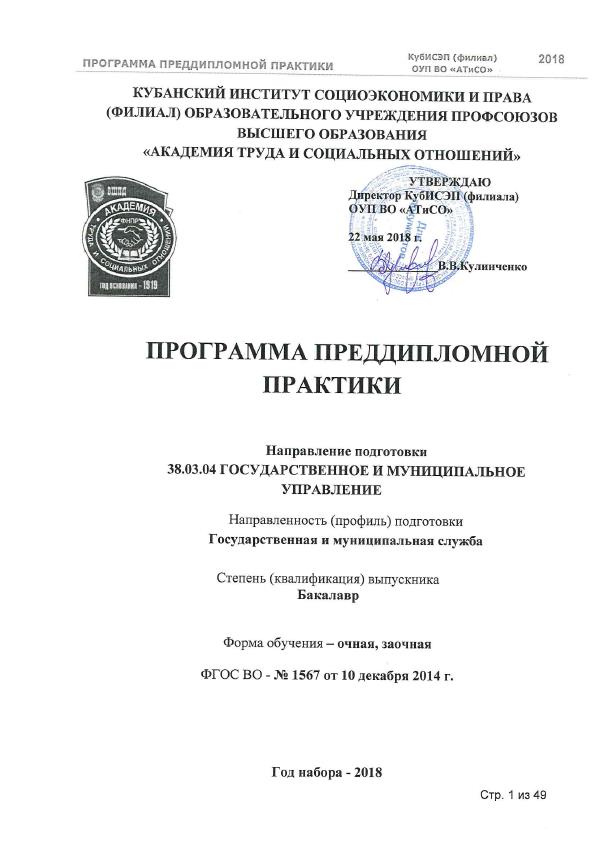 ОГЛАВЛЕНИЕ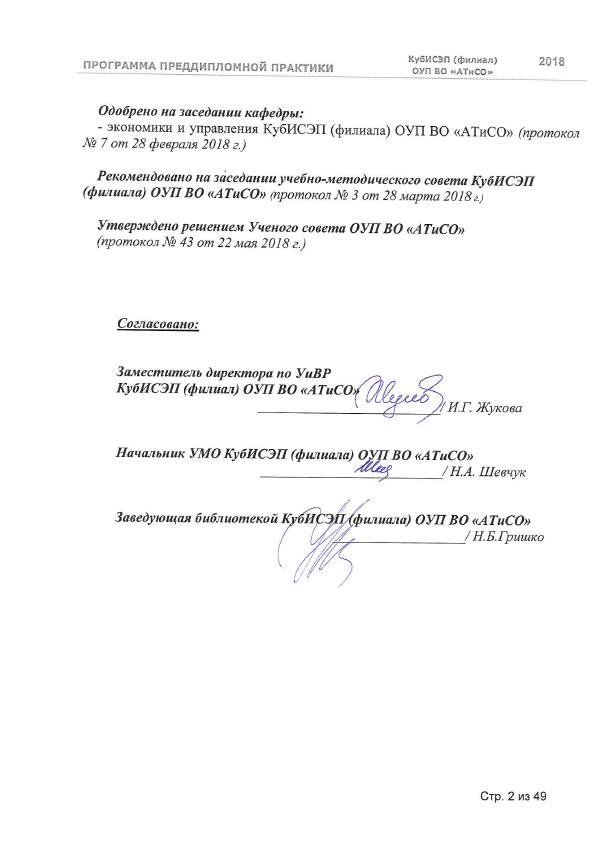 ВИД ПРАКТИКИ, СПОСОБ И ФОРМА ЕЕ ПРОВЕДЕНИЯВид практики - производственная.Тип практики - преддипломная. Способ проведения практики - стационарная.Форма проведения практики - концентрированная.ПЕРЕЧЕНЬ ПЛАНИРУЕМЫХ РЕЗУЛЬТАТОВ ОБУЧЕНИЯ ПРИ ПРОХОЖДЕНИИ ПРАКТИКИ, СООТНЕСЕННЫХ С ПЛАНИРУЕМЫМИ РЕЗУЛЬТАТАМИ ОСВОЕНИЯ ОПОП ВО2.1 Цели преддипломной практикиПреддипломная практика студентов является важнейшей составной частью учебного процесса при подготовке бакалавров, занимает ведущее место в системе непрерывного практического обучения студентов. В структуре итоговой аттестации включена:- защита выпускной квалификационной работы.Базируется на знаниях, умениях и навыках, полученных в процессе прохождения освоения дисциплин учебного плана и прохождения учебной и производственных практик, развивая и дополняя их.Целью прохождения преддипломной практики является – выполнение выпускной квалификационной работы, а также - развитие и совершенствование полученных теоретических знаний, формирование компетенций, приобретенных умений и навыков, отработка и применение знаний, умений и навыков в профессиональной деятельности по месту прохождения практики; подготовка студентов к самостоятельной профессиональной деятельности; психологическая адаптация студентов к условиям профессиональной деятельности в реальной обстановке ее осуществления. 2.2 Задачи преддипломной практикиОсновными задачами, решаемыми в процессе преддипломной практики являются:-профессиональная ориентация студентов с учетом их желания и призвания работать в той или иной организации; -приобретение и закрепление профессиональных умений и навыков по направлению подготовки 38.03.04 Государственное и муниципальное управление;-выполнение по согласованию с руководителями практики индивидуальных заданий, основанных на изучении положительного опыта деятельности служб и отделов по месту прохождения практики;-предварительное ознакомление с предлагаемой кафедрой тематикой ВКР с целью выбора примерной темы для последующего исследования, а соответственно и места прохождения предстоящей преддипломной практики не только в плане дальнейшего трудоустройства, но и с учетом наличия реальных возможностей сбора, обработки, изучения и анализа информации, необходимой для написания ВКР;-дальнейшее углубление и закрепление знаний за весь период обучения; -совершенствование профессиональных умений и навыков, приобретенных студентами в процессе прохождения практик; -проверка готовности бакалавров к самостоятельной профессиональной деятельности; -сбор, обработка, изучение и анализ информации, необходимой для написания выпускной квалификационной работы; -составление плана, определение содержания и объема исследований (совместно с руководителем преддипломной практики). Студент должен согласовать индивидуальное задание на период прохождения преддипломной практики.Результат прохождения преддипломной практики оценивается руководителем от кафедры.Каждый студент обязан эффективно использовать отведенное для практики время, обеспечить качественное выполнение всех заданий, предусмотренных программой практики.Форма промежуточного контроля (защита отчета по прохождению преддипломной практики) - зачет.Планируемые результаты обучения при прохождении практикиПрохождение практики студентами направлено на формирование следующих компетенций:Общепрофессиональных компетенций (ОПК):Профессиональных компетенций (ПК):Результаты прохождения практикиВ результате прохождения преддипломной практики, освоения компетенции ОПК-1 студент должен:Знать: нормативно-правовые акты в сфере государственного и муниципального управленияУметь: анализировать нормативно-правовые акты в сфере государственного и муниципального управленияВладеть: навыками применения действующих нормативно-правовых актов в сфере государственного и муниципального управленияВ результате прохождения преддипломной практики, освоения компетенции ОПК-2 студент должен:Знать:-виды государственных решений и методы их принятия;-принципы целеполагания, виды и методы планирования;-основные теории и концепции взаимодействия людей в организации.Уметь: -ставить цели и формировать задачи, связанные с реализацией профессиональных функций;  -анализировать внешнюю и внутреннюю среду организации, выявлять ее ключевые элементы;  -использовать различные методы оценки эффективности профессиональной деятельности государственных и муниципальных служащих. Владеть: -методами реализации основных управленческих функции;-современным инструментарием управления человеческими ресурсами;-навыками деловых коммуникаций.В результате прохождения преддипломной практики, освоения компетенции ОПК-3 студент должен:Знать: методы и принципы проектирования организационных систем.Уметь: проектировать организационную структуру.Владеть: навыками проектировки организационной структуры, распределения полномочий и ответственности на основе их делегирования.В результате прохождения преддипломной практики, освоения компетенции ОПК-4 студент должен:Знать:-специфику коммуникаций в деловой сфере; -основные виды и формы деловых коммуникаций; -особенности различных видов делового общенияУметь:-подбирать необходимые методы и средства для осуществления делового общения; -разрабатывать структуру деловой беседы, презентации, переговоров, публичного выступления как коммуникативного процессаВладеть: -культурой диалога, письма в процессе осуществления деловых коммуникаций; -приемами установления, поддержания деловых контактовВ результате прохождения преддипломной практики, освоения компетенции ОПК-5 студент должен:Знать:-основные понятия и категории государственных и муниципальных финансов, принципы построения бюджетной системы, формирования и исполнения бюджетов всех уровней бюджетной системы;  -нормативно-правовые основы государственных и муниципальных финансов.Уметь: выявлять тенденции, закономерности, проблемы в области государственных и муниципальных финансов и принятия необходимых управленческих решений.Владеть: навыками составления бюджетной и финансовой отчетности, распределения ресурсов с учетом последствий влияния различных методов и способов на результаты деятельности организацииВ результате прохождения преддипломной практики, освоения компетенции ОПК-6 студент должен:Знать: основы информационной и библиографической культурыУметь: решать стандартные задачи профессиональной деятельности на основе информационной и библиографической культуры с применением информационно-коммуникационных технологий и с учетом основных требований информационной безопасностиВладеть: навыками подготовки демонстрационных материалов с применением информационно-коммуникационных технологий и с учетом основных требований информационной безопасностиВ результате прохождения преддипломной практики, освоения компетенции ПК-1 студент должен:Знать: последствия нерационально принятых решений Уметь: ориентироваться в ситуации неопределенности и риска Владеть: навыками принятия решений в условиях неопределенности и рисковВ результате прохождения преддипломной практики, освоения компетенции ПК-2 студент должен:Знать: основные теории мотивации, процессы групповой динамики и принципы формирования команды Уметь: применять основные теории мотивации для осуществления диагностики организационной культуры Владеть: -навыками использования основных теорий мотивации, лидерства и власти для решения стратегических и оперативных управленческих задачВ результате прохождения преддипломной практики, освоения компетенции ПК-3 студент должен:Знать: основные экономические методы, используемые для управления имуществом, основы бюджетирования Уметь: применять основные экономические методы для управления государственным и муниципальным имуществом Владеть: -навыками принятия управленческих решений по бюджетированию и структуре государственных (муниципальных) активовВ результате прохождения преддипломной практики, освоения компетенции ПК-4 студент должен:Знать: методы оценки инвестиционных проектов Уметь: проводить оценку инвестиционных проектов Владеть: навыками анализа и оценки инвестиционной привлекательности проекта в различных условияхВ результате прохождения преддипломной практики, освоения компетенции ПК-9 студент должен:Знать:-специфику коммуникаций в деловой сфере; -основные виды и формы деловых коммуникаций; - особенности различных видов делового общения.Уметь: -подбирать необходимые методы и средства для осуществления делового общения; -разрабатывать структуру деловой беседы, презентации, переговоров, публичного выступления как коммуникативного процессаВладеть: навыками осуществления межличностных, групповых и организационных коммуникацийВ результате прохождения преддипломной практики, освоения компетенции ПК-10 студент должен:Знать:-правовые и нравственно-этические нормы в сфере профессиональной деятельности;-принципы и ценности современной административной этики;-правила предупреждения конфликта интересов на государственной и муниципальной службе;  -принципы и правила служебных отношений и служебного поведенияУметь: -использовать полученные знания в конкретных ситуациях морального выбора в управленческой (служебной) практике; -диагностировать этические проблемы и применять основные модели этичных управленческих решенийВладеть: -навыками работы с этическим законодательством в системе государственной и муниципальной службы;  -навыками разрешения конфликта интересов с позиций социальной ответственности.В результате прохождения преддипломной практики, освоения компетенции ПК-11 студент должен:Знать: основные технологии формирования и продвижения имиджа государственной и муниципальной службы, базовые технологии формирования общественного мненияУметь: использовать полученные знания в конкретных ситуациях морального выбора в управленческой (служебной) практикеВладеть: навыками использования основных технологий формирования и продвижения имиджа государственной и муниципальной службы, базовыми технологиями формирования общественного мненияВ результате прохождения преддипломной практики, освоения компетенции ПК-15 студент должен:Знать:-нормативно-правовую базу организации работы со служебными документами в России; -принципы построения документа на основе формуляра-образца.Уметь: -построить документ на основе формуляра-образца;-размещать реквизиты документа в соответствии с действующим правилами;  -осуществлять основные делопроизводственные операции с готовыми документами. Владеть: навыками ведения делопроизводства и документооборота в органах государственной власти Российской Федерации, органах государственной власти субъектов Российской Федерации, органах местного самоуправления, государственных и муниципальных предприятиях и учреждениях, научных и образовательных организациях, политических партиях, общественно-политических, коммерческих и некоммерческих организацияхВ результате прохождения преддипломной практики, освоения компетенции ПК-16 студент должен:Знать: принципы технологического обеспечения служебной деятельности в организацииУметь: применять методы, способы и средства получения, хранения, переработки информации в организацииВладеть: навыками технологического обеспечения служебной деятельности в организацииВ результате прохождения преддипломной практики, освоения компетенции ПК-17 студент должен:Знать: методы самоорганизации рабочего времени, рационального применения ресурсов и эффективного взаимодействия с другими исполнителями в теории управленияУметь: применять методы самоорганизации рабочего времени, рационального применения ресурсов и эффективного взаимодействия с другими исполнителями в теории управленияВладеть: навыками применения методов самоорганизации рабочего времени, рационального применения ресурсов и эффективного взаимодействия с другими исполнителямиТребования к входным знаниям, умениям и компетенциям студентов.Студент должен:- знать: принципы управления в органах государственного и муниципального управления. - уметь: собирать и анализировать материалы по действующей в организации системе управления в органах государственного и муниципального управления. - владеть: методами и технологиями управления в органах государственного и муниципального управления.. МЕСТО ПРАКТИКИ В СТРУКТУРЕ ОПОП ВОВ соответствии с ФГОС ВО, учебным планом ОПОП ВО 38.03.04 Государственное и муниципальное управление, преддипломная практика относится к циклу Б.2 Практики.В соответствии с требованиями ФГОС ВО по направлению подготовки 38.03.04 Государственное и муниципальное управление преддипломная практика проводится для выполнения выпускной квалификационной работы, является обязательной и представляет собой вид занятий, непосредственно ориентированных на профессионально-практическую подготовку обучающихся.Прохождение практики базируется на изучении следующих дисциплин: Экономическая теория, Социология, Психология, Социальная психология, Статистика, Теория управления, Основы ГМУ, Основы управления персоналом, Основы права, Основы делопроизводства, Теория организации, Государственное регулирование экономики, Методы принятия управленческих решений, Земельное право, Региональное управление и территориальное планирование, Муниципальное право, Экономика города, Система ГМУ, Государственная и муниципальная служба, Конституционное право, Трудовое право, Административное право, Гражданское право, Государственные и муниципальные финансы, Правовое регулирование государственной и муниципальной службы, Принятие и исполнение государственных решений и др. В результате прохождения преддипломной практики закрепляются знания и умения, приобретаемые обучающимися, в результате освоения теоретических дисциплин учебного плана, вырабатываются практические навыки и формируются компетенции.Преддипломная практика является завершающим этапом обучения и проводится после освоения студентом программ теоретического и практического обучения, а также является условием и обязательным этапом выполнения выпускной квалификационной работы. Сроки прохождения преддипломной практики определены календарным графиком учебного процесса.Место прохождения практики, назначение руководителей оформляются приказами.ОБЪЕМ ПРАКТИКИ В ЗАЧЕТНЫХ ЕДИНИЦАХ И ЕЕ ПРОДОЛЖИТЕЛЬНОСТИ В ДНЯХ, В АКАДЕМИЧЕСКИХ ЧАСАХОбщая трудоемкость преддипломной практики составляет 3 зачетные единицы, 108 часов.Сроки и продолжительность прохождения практикиСОДЕРЖАНИЕ ПРАКТИКИ5.1 Место и время проведения преддипломной практикиМесто прохождения преддипломной практики определяется по каждому студенту в индивидуальном порядке. Дата прохождения преддипломной практики устанавливается в соответствии с учебным планом, календарным графиком учебного процесса.Направление на практику оформляется приказом с указанием дат начала и завершения практики в зависимости от темы выпускной квалификационной работы.  Базы преддипломной практикиОрганы государственной власти Российской Федерации.Органы государственной власти субъектов Российской Федерации.Органы местного самоуправления.Государственные и муниципальные унитарные предприятия и учреждения.Международные организации.Структура и содержание преддипломной практики*От качества выполнения индивидуального задания зависит как качество выполнения главы выпускной квалификационной работы, так и дальнейшие перспективы производственной деятельности студента, поэтому студенты должны быть максимально заинтересованы в успешном прохождении преддипломной практики. За время практики студенту необходимо выполнить все пункты плана индивидуального задания, утвержденного руководителем.Индивидуальное задание определяется руководителем практики с учетом интересов студента. Задание должно содержать четкую формулировку намечаемых целей и ожидаемых результатов. Из целей должна следовать постановка конкретной задачи, предлагаемой для решения студенту, а также должно быть указано место этой задачи в общем комплексе задач.Индивидуальное задание по практике должно включать следующие основные разделы:формулировку направления исследования;цели и задачи проведения исследования;общий обзор существующих путей и методов решения подобных проблем, существующие в теории и практике учета, анализа и аудита;рекомендации по источникам информации в соответствии с заданным аспектом исследовательской работы.Задание по преддипломной практике может быть представлено перечнем тематических разделов, раскрывающих основное содержание направлений работы студентов. Каждый раздел определяет область профессиональных знаний, полученных студентом к началу практики, по которым необходимо приобретение устойчивых знаний и навыков.Допускаются отклонения в содержании задания как в теоретическую, так и в практическую сторону. Поэтому при формулировании индивидуального задания на преддипломную практику студентам необходимо определиться с собственными предпочтениями и перспективами.ФОРМЫ ОТЧЕТНОСТИ ПО ПРАКТИКЕПеречень основных документов, предоставляемых по результатам преддипломной практики:- договор о прохождении практики, - отчет по преддипломной практике, - дневник практики, - документы и литература,- предложения студента,- отзыв-характеристика руководителя от организации,- рецензия руководителя от кафедры.Образы документов представлены в приложении. Форма контроля прохождения преддипломной практики − зачет.По окончании практики осуществляется защита отчета по преддипломной практике, которая приравнивается к оценкам (зачетам) по теоретическому обучению при подведении итогов общей успеваемости студентов. Оценка за практику выставляется в ведомость и заносится в зачетную книжку студента за подписью руководителя практики от кафедры.При оценке итогов работы студента принимается во внимание отзыв-характеристика, данная ему руководителем практики от организации.Итоги практики студентов обсуждаются в обязательном порядке на заседаниях кафедры.Студенты, не выполнившие программу практики без уважительных причин, отчисляются из КубИСЭП как имеющие академическую задолженность в порядке, предусмотренном законодательными актами.ФОНД ОЦЕНОЧНЫХ СРЕДСТВ ДЛЯ ПРОВЕДЕНИЯ ПРОМЕЖУТОЧНОЙ АТТЕСТАЦИИ ОБУЧАЮЩИХСЯ ПО ПРАКТИКЕПеречень компетенций с указанием этапов их формирования Описание показателей и критериев оценивания компетенций В зависимости от количества баллов оценивание компетентности студента оценивается по уровням: от 3 до 4 баллов - «минимальный уровень», от 5 до 7 баллов - «базовый уровень», от 8 до 9 баллов - «высокий уровень».Шкала оценки в системе «зачтено – не зачтено»7.3 Типовые контрольные задания или иные материалы, необходимые для оценки знаний, умений, навыков и (или) опыта деятельностиТиповые контрольные задания для оценки знаний, умений и навыков могут включать в себя следующие вопросы:Общие сведения об органе государственной или муниципальной службы. Какие виды инструктажей по технике безопасности проводятся в органе государственной или муниципальной службы?Назовите законодательные и нормативные документы, регламентирующие деятельность органа государственной или муниципальной службы.Назовите общую структуру органа государственной или муниципальной службы, основные функции и задачи, решаемые в органе государственной или муниципальной службы.Каковы особенности организационной культуры органа государственной или муниципальной службы?Какие технологические процессы реализуются в органе государственной или муниципальной службы?Каким образом осуществляется взаимодействие между отделами, службами внутри органа государственной или муниципальной службы?Расскажите о порядке предоставления отчетов о проведенной работе структурными подразделениями органа государственной или муниципальной службы руководству.Расскажите о структуре и функциях различных служб органа государственной или муниципальной службы.Проведите оценку политики и стратегии управления органа государственной или муниципальной службы.Дайте анализ системы управления органа государственной или муниципальной службы.Расскажите об индивидуальном задании на практику и дайте его характеристику.Дайте краткую характеристику используемых источников в соответствии с тематикой исследования.Что показал анализ исследуемой проблемы и, каковы методические рекомендации ее решения?Сформулируйте выводы и рекомендации по теме исследования.Какие цели практики были поставлены перед обучающимся и как они выполнены в период прохождения практики?Какие задания были выполнены студентом за время прохождения практики, какие результаты получены?Какие навыки и практические умения приобрел обучающийся в период прохождения практики?Какой опыт проектной работы приобрел обучающийся в период практики?Перечень вопросов для собеседования может быть изменен, уточнен или дополнен преподавателем самостоятельно.Методические материалы, определяющие процедуры оценивания знаний, умений, навыков и (или) опыта деятельностиВ соответствие с критериями оценки необходимо, чтобы представленная к защите документация по преддипломной практике включала в себя:- договор о прохождении практики (в индивидуальном порядке), - отчет по преддипломной практике, - дневник практики, - отзыв-характеристика от руководителя от организации,-рецензия от руководителя кафедры.Процедура защиты отчета осуществляется в следующем порядке: характеристика организации.основной вид деятельности организации прохождения практики.нормативная документация, применяемая в организации; предложения студента;документы и литература;доклад и защита отчета о прохождении практики в организации;ответ на дополнительные вопросы. Итоговая оценка за защиту отчета по практике заносится в ведомость и в зачетную книжку студента.8. ПЕРЕЧЕНЬ УЧЕБНОЙ ЛИТЕРАТУРЫ И РЕСУРСОВ СЕТИ «ИНТЕРНЕТ», НЕОБХОДИМЫХ ДЛЯ ПРОВЕДЕНИЯ ПРАКТИКИ8.1 Учебная литератураОсновная литератураАмаглобели Н.Д. Трудовое право [Электронный ресурс]: учебник/ Амаглобели Н.Д., Гасанов К.К., Рассолов И.М.— Электрон. текстовые данные.— М.: ЮНИТИ-ДАНА, 2015.— 503 c.— Режим доступа: http://www.iprbookshop.ru/18167.— ЭБС «IPRbooks», по паролюАнтикризисное управление [Электронный ресурс]: учебник/ И.К. Ларионов [и др.].— Электрон. текстовые данные.— М.: Дашков и К, 2015.— 380 c.— Режим доступа: http://www.iprbookshop.ru/52297.— ЭБС «IPRbooks», по паролю Арженовский И.В. Маркетинг регионов [Электронный ресурс]: учебное пособие для студентов вузов, обучающихся по направлениям «Менеджмент» и «Экономика»/ Арженовский И.В.— Электрон. текстовые данные.— М.: ЮНИТИ-ДАНА, 2015.— 135 c.— Режим доступа: http://www.iprbookshop.ru/52497.— ЭБС «IPRbooks», по паролю Балдин К.В. Антикризисное управление. Макро- и микроуровень [Электронный ресурс]: учебное пособие/ Балдин К.В., Передеряев И.И., Рукосуев А.В.— Электрон. текстовые данные.— М.: Дашков и К, 2013.— 268 c.— Режим доступа: http://www.iprbookshop.ru/14596.— ЭБС «IPRbooks», по паролюБалдин К.В. Управленческие решения (8-е издание) [Электронный ресурс]: учебник для бакалавров/ Балдин К.В., Воробьев С.Н., Уткин В.Б.— Электрон. текстовые данные.— М.: Дашков и К, 2015.— 495 c.— Режим доступа: http://www.iprbookshop.ru/52305.— ЭБС «IPRbooks», по паролюБозо Н.В. Территориальное планирование. Часть I. Стратегическое планирование [Электронный ресурс]: учебное пособие/ Бозо Н.В.— Электрон. текстовые данные.— Новосибирск: Новосибирский государственный технический университет, 2013.— 211 c.— Режим доступа: http://www.iprbookshop.ru/45043.— ЭБС «IPRbooks», по паролю Братановский С.Н. Административное право [Электронный ресурс]: учебник для студентов вузов, обучающихся по специальности «Юриспруденция»/ С.Н. Братановский, М.Ф. Зеленов, Г.В. Марьян— Электрон. текстовые данные.— М.: ЮНИТИ-ДАНА, 2015.— 975 c.— Режим доступа: http://www.iprbookshop.ru/59289.html.— ЭБС «IPRbooks» Волкова В.В. Государственная служба [Электронный ресурс]: учебное пособие для студентов вузов, обучающихся по специальностям «Государственное и муниципальное управление» и «Юриспруденция»/ Волкова В.В., Сапфирова А.А.— Электрон. текстовые данные.— М.: ЮНИТИ-ДАНА, 2015.— 207 c.— Режим доступа: http://www.iprbookshop.ru/52453.— ЭБС «IPRbooks», по паролюГосударственное и муниципальное управление [Электронный ресурс]: учебное пособие/ В.В. Крупенков [и др.].— Электрон. текстовые данные.— М.: Евразийский открытый институт, 2012.— 336 c.— Режим доступа: http://www.iprbookshop.ru/10648.— ЭБС «IPRbooks», по паролюГражданский процесс (7-е издание) [Электронный ресурс]: учебник для студентов вузов, обучающихся по специальности 030501 «Юриспруденция»/ Л.В. Туманова [и др.].— Электрон. текстовые данные.— М.: ЮНИТИ-ДАНА, 2015.— 599 c.— Режим доступа: http://www.iprbookshop.ru/52456.— ЭБС «IPRbooks», по паролю Гражданское право. Часть 1 [Электронный ресурс]: учебник для студентов вузов, обучающихся по направлению «Юриспруденция»/ А.В. Барков [и др.].— Электрон. текстовые данные.— М.: ЮНИТИ-ДАНА, 2015.— 543 c.— Режим доступа: http://www.iprbookshop.ru/52459.— ЭБС «IPRbooks», по паролю Гражданское право. Часть 2 [Электронный ресурс]: учебник для студентов вузов, обучающихся по направлению «Юриспруденция»/ А.В. Барков [и др.].— Электрон. текстовые данные.— М.: ЮНИТИ-ДАНА, 2015.— 751 c.— Режим доступа: http://www.iprbookshop.ru/52460.— ЭБС «IPRbooks», по паролюГруздев В.М. Территориальное планирование. Теоретические аспекты и методология пространственной организации территории [Электронный ресурс]: учебное пособие для вузов/ Груздев В.М.— Электрон. текстовые данные.— Нижний Новгород: Нижегородский государственный архитектурно-строительный университет, ЭБС АСВ, 2014.— 147 c.— Режим доступа: http://www.iprbookshop.ru/30827.— ЭБС «IPRbooks», по паролю Гузаиров В.Ш. Социальная политика современной России [Электронный ресурс]: учебное пособие/ Гузаиров В.Ш., Моисеев В.В.— Электрон. текстовые данные.— Белгород: Белгородский государственный технологический университет им. В.Г. Шухова, ЭБС АСВ, 2013.— 517 c.— Режим доступа: http://www.iprbookshop.ru/28875.— ЭБС «IPRbooks», по паролю Дейнека А.В. Управление персоналом организации [Электронный ресурс]: учебник для бакалавров/ Дейнека А.В.— Электрон. текстовые данные.— М.: Дашков и К, 2015.— 288 c.— Режим доступа: http://www.iprbookshop.ru/52294.— ЭБС «IPRbooks», по паролю Джамалудинова М.Ю. Государственное и муниципальное управление. Введение в специальность [Электронный ресурс]: учебное пособие/ Джамалудинова М.Ю.— Электрон. текстовые данные.— М.: Русайнс, 2015.— 104 c.— Режим доступа: http://www.iprbookshop.ru/48879.— ЭБС «IPRbooks», по паролюЕлисеев А.С. Экономика [Электронный ресурс]: учебник для бакалавров/ Елисеев А.С.— Электрон. текстовые данные.— М.: Дашков и К, 2015.— 528 c.— Режим доступа: http://www.iprbookshop.ru/52276.— ЭБС «IPRbooks», по паролюЖирков Р.П. Этика государственной службы и государственного служащего [Электронный ресурс]: учебное пособие/ Жирков Р.П., Стефаниди Л.Ю.— Электрон. текстовые данные.— СПб.: Интермедия, 2014.— 162 c.— Режим доступа: http://www.iprbookshop.ru/27999.— ЭБС «IPRbooks», по паролю Знаменский Д.Ю. Государственная и муниципальная служба [Электронный ресурс]: учебное пособие/ Знаменский Д.Ю.— Электрон. текстовые данные.— СПб.: Интермедия, 2013.— 180 c.— Режим доступа: http://www.iprbookshop.ru/27971.— ЭБС «IPRbooks», по паролюКичик К.В. Государственный (муниципальный) заказ России. Правовые проблемы формирования, размещения и исполнения [Электронный ресурс]: монография/ Кичик К.В.— Электрон. текстовые данные.— М.: Юстицинформ, 2012.— 260 c.— Режим доступа: http://www.iprbookshop.ru/13377.— ЭБС «IPRbooks», по паролю Кононов П.И. Административное право России [Электронный ресурс]: научно-практический курс/ Кононов П.И.— Электрон. текстовые данные.— М.: ЮНИТИ-ДАНА, 2015.— 207 c.— Режим доступа: http://www.iprbookshop.ru/52433.— ЭБС «IPRbooks», по паролю Коршунов Н.М. Гражданский процесс [Электронный ресурс]: учебник для студентов вузов, обучающихся по направлению «Юриспруденция»/ Коршунов Н.М., Лабыгин А.Н., Мареев Ю.Л.— Электрон. текстовые данные.— М.: ЮНИТИ-ДАНА, 2015.— 431 c.— Режим доступа: http://www.iprbookshop.ru/52457.— ЭБС «IPRbooks», по паролю Крохина Ю.А. Налоговое право (3-е издание) [Электронный ресурс]: учебник для студентов вузов, обучающихся по направлению «Юриспруденция» и по специальностям «Юриспруденция», «Правоохранительная деятельность»/ Крохина Ю.А.— Электрон. текстовые данные.— М.: ЮНИТИ-ДАНА, 2015.— 464 c.— Режим доступа: http://www.iprbookshop.ru/52513.— ЭБС «IPRbooks», по паролюКрохина Ю.А. Налоговое право (3-е издание) [Электронный ресурс]: учебник для студентов вузов, обучающихся по направлению «Юриспруденция» и по специальностям «Юриспруденция», «Правоохранительная деятельность»/ Крохина Ю.А.— Электрон. текстовые данные.— М.: ЮНИТИ-ДАНА, 2015.— 464 c.— Режим доступа: http://www.iprbookshop.ru/52513.— ЭБС «IPRbooks», по паролюМазилкина Е.И. Управление конкурентоспособностью [Электронный ресурс]: учебное пособие/ Мазилкина Е.И., Паничкина Г.Г.— Электрон. текстовые данные.— Саратов: Корпорация «Диполь», Ай Пи Эр Медиа, 2013.— 388 c.— Режим доступа: http://www.iprbookshop.ru/16743.— ЭБС «IPRbooks», по паролю Мендель А.В. Модели принятия решений [Электронный ресурс]: учебное пособие для студентов вузов, обучающихся по направлениям «Экономика» и «Менеджмент»/ Мендель А.В.— Электрон. текстовые данные.— М.: ЮНИТИ-ДАНА, 2015.— 463 c.— Режим доступа: http://www.iprbookshop.ru/52510.— ЭБС «IPRbooks», по паролюМестное самоуправление и муниципальное управление (2-е издание) [Электронный ресурс]: учебник для студентов вузов, обучающихся по специальностям «Государственное и муниципальное управление», «Юриспруденция»/ А.Г. Авшаров [и др.].— Электрон. текстовые данные.— М.: ЮНИТИ-ДАНА, 2015.— 543 c.— Режим доступа: http://www.iprbookshop.ru/53873.— ЭБС «IPRbooks», по паролюМуниципальное право Российской Федерации (2-е издание) [Электронный ресурс]: учебник для бакалавров/ Л.П. Волкова [и др.].— Электрон. текстовые данные.— М.: Дашков и К, Ай Пи Эр Медиа, 2013.— 424 c.— Режим доступа: http://www.iprbookshop.ru/18781.— ЭБС «IPRbooks», по паролю Мухаев Р.Т. Система государственного и муниципального управления [Электронный ресурс]: учебник для студентов вузов, обучающихся по специальностям «Государственные и муниципальные финансы», «Юриспруденция», «Политология»/ Мухаев Р.Т.— Электрон. текстовые данные.— М.: ЮНИТИ-ДАНА, 2015.— 687 c.— Режим доступа: http://www.iprbookshop.ru/52058.— ЭБС «IPRbooks», по паролюМухаев Р.Т. Система государственного и муниципального управления [Электронный ресурс]: учебник для студентов вузов, обучающихся по специальностям «Государственные и муниципальные финансы», «Юриспруденция», «Политология»/ Мухаев Р.Т.— Электрон. текстовые данные.— М.: ЮНИТИ-ДАНА, 2015.— 687 c.— Режим доступа: http://www.iprbookshop.ru/52058.— ЭБС «IPRbooks», по паролю Налоговое право России [Текст] : учебник / отв. ред. проф. Ю.А. Крохина. - 5-е изд., испр. - М. : Норма: ИНФРА-М, 2014. - 704 с. - ISBN 978-5-91768-528-1 : 779-00.Налоговое право России [Текст] : учебник / отв. ред. проф. Ю.А. Крохина. - 5-е изд., испр. - М. : Норма: ИНФРА-М, 2014. - 704 с. - ISBN 978-5-91768-528-1 : 779-00.Немов, Р.С. Психология [Текст] : учебник для бакалавров / Р. С. Немов. - М. : Юрайт, ИД Юрайт, 2013. - 639 с. ; МО. - (Бакалавр. Базовый курс). - ISBN 978-5-9916-2479-4 : Николаева И.П. Экономическая теория [Электронный ресурс]: учебник/ Николаева И.П.— Электрон. текстовые данные.— М.: Дашков и К, 2015.— 327 c.— Режим доступа: http://www.iprbookshop.ru/52262.— ЭБС «IPRbooks», по паролюНиколаева Т.П. Бюджетная система РФ [Электронный ресурс]: учебное пособие/ Николаева Т.П.— Электрон. текстовые данные.— М.: Евразийский открытый институт, 2012.— 411 c.— Режим доступа: http://www.iprbookshop.ru/10636.— ЭБС «IPRbooks», по паролю  Основы социального государства [Текст] : учеб. для вузов / Н. Н. Гриценко, Н.А. Волгин, Ю.Н. Попов, Ф.И. Шарков, Н.А. Охотский, Н. Н. Гриценко, Н.А. Волгин, Ю.Н. Попов и др. ; под общ. ред. Н.Н. Гриценко. - М. : ИД "АТИСО", 2012. - 464 с. ; АТИСО. - ISBN 978-5-93441-188-7Подъяблонская Л.М. Государственные и муниципальные финансы [Электронный ресурс]: учебник для студентов вузов, обучающихся по специальностям «Государственное и муниципальное управление», «Финансы и кредит»/ Подъяблонская Л.М.— Электрон. текстовые данные.— М.: ЮНИТИ-ДАНА, 2015.— 561 c.— Режим доступа: http://www.iprbookshop.ru/52454.— ЭБС «IPRbooks», по паролюПодъяблонская Л.М. Государственные и муниципальные финансы [Электронный ресурс]: учебник для студентов вузов, обучающихся по специальностям «Государственное и муниципальное управление», «Финансы и кредит»/ Подъяблонская Л.М.— Электрон. текстовые данные.— М.: ЮНИТИ-ДАНА, 2015.— 561 c.— Режим доступа: http://www.iprbookshop.ru/52454.— ЭБС «IPRbooks», по паролюПсихология и этика делового общения (5-е издание) [Электронный ресурс]: учебник для студентов вузов/ В.Ю. Дорошенко [и др.].— Электрон. текстовые данные.— М.: ЮНИТИ-ДАНА, 2015.— 419 c.— Режим доступа: http://www.iprbookshop.ru/52575.— ЭБС «IPRbooks», по паролюРассолова Т.М. Гражданское право [Электронный ресурс]: учебник для студентов вузов, обучающихся по специальности 030501 «Юриспруденция»/ Рассолова Т.М.— Электрон. текстовые данные.— М.: ЮНИТИ-ДАНА, 2015.— 847 c.— Режим доступа: http://www.iprbookshop.ru/52032.— ЭБС «IPRbooks», по паролю Российское гражданское право. Том I. Общая часть. Вещное право. Наследственное право. Интеллектуальные права. Личные неимущественные права [Электронный ресурс]: учебник/ В.С. Ем [и др.].— Электрон. текстовые данные.— М.: Статут, 2015.— 960 c.— Режим доступа: http://www.iprbookshop.ru/29318.html.— ЭБС «IPRbooks»Российское гражданское право. Том II. Обязательственное право [Электронный ресурс]: учебник/ В.В. Витрянский [и др.].— Электрон. текстовые данные.— М.: Статут, 2015.— 1216 c.— Режим доступа: http://www.iprbookshop.ru/29319.html.— ЭБС «IPRbooks»Селезнев, А.З. Бюджетная система Российской Федерации [Текст] : учеб. пособие / А. З. Селезнев. - 2-е изд., перераб. и доп. - М. : Магистр: ИНФРА-М, 2015. - 448 с. - ISBN 978-5-9776-0194-8 : 689-00.Соловьев А.И. Принятие и исполнение государственных решений [Электронный ресурс]: учебное пособие для студентов вузов/ Соловьев А.И.— Электрон. текстовые данные.— М.: Аспект Пресс, 2014.— 494 c.— Режим доступа: http://www.iprbookshop.ru/21066.— ЭБС «IPRbooks», по паролюСтупницкий В.П. Психология [Электронный ресурс]: учебник для бакалавров/ Ступницкий В.П., Щербакова О.И., Степанов В.Е.— Электрон. текстовые данные.— М.: Дашков и К, 2014.— 518 c.— Режим доступа: http://www.iprbookshop.ru/24808.— ЭБС «IPRbooks», по паролюТеория и практика оценки конкурентоспособности [Электронный ресурс]: учебное пособие/ Е.В. Чмышенко [и др.].— Электрон. текстовые данные.— Оренбург: Оренбургский государственный университет, ЭБС АСВ, 2013.— 150 c.— Режим доступа: http://www.iprbookshop.ru/30131.— ЭБС «IPRbooks», по паролю Трудовое право (4-е издание) [Электронный ресурс]: учебник для студентов вузов, обучающихся по специальностям «Юриспруденция», «Социальная работа», «Государственное и муниципальное управление», «Менеджмент организации»/ Н.Д. Амаглобели [и др.].— Электрон. текстовые данные.— М.: ЮНИТИ-ДАНА, 2015.— 503 c.— Режим доступа: http://www.iprbookshop.ru/52577.— ЭБС «IPRbooks», по паролюТрудовое право (4-е издание) [Электронный ресурс]: учебник для студентов вузов, обучающихся по специальностям «Юриспруденция», «Социальная работа», «Государственное и муниципальное управление», «Менеджмент организации»/ Н.Д. Амаглобели [и др.].— Электрон. текстовые данные.— М.: ЮНИТИ-ДАНА, 2015.— 503 c.— Режим доступа: http://www.iprbookshop.ru/52577.— ЭБС «IPRbooks», по паролюТупчиенко В.А. Государственная экономическая политика [Электронный ресурс]: учебное пособие для студентов вузов, обучающихся по направлениям экономики и управления/ Тупчиенко В.А.— Электрон. текстовые данные.— М.: ЮНИТИ-ДАНА, 2015.— 663 c.— Режим доступа: http://www.iprbookshop.ru/52055.— ЭБС «IPRbooks», по паролюУпоров И.В. Муниципальное право Российской Федерации [Электронный ресурс]: учебник для студентов вузов, обучающихся по направлению подготовки «Юриспруденция»/ Упоров И.В., Старков О.В.— Электрон. текстовые данные.— М.: ЮНИТИ-ДАНА, 2015.— 519 c.— Режим доступа: http://www.iprbookshop.ru/34481.— ЭБС «IPRbooks», по паролюУправление персоналом [Электронный ресурс]: учебное пособие/ Г.И. Михайлина [и др.].— Электрон. текстовые данные.— М.: Дашков и К, 2014.— 280 c.— Режим доступа: http://www.iprbookshop.ru/24834.— ЭБС «IPRbooks», по паролюФилософова Т.Г. Конкуренция. Инновации. Конкурентоспособность [Электронный ресурс]: учебное пособие для студентов вузов, обучающихся по направлениям «Менеджмент», «Экономика»/ Философова Т.Г., Быков В.А.— Электрон. текстовые данные.— М.: ЮНИТИ-ДАНА, 2015.— 295 c.— Режим доступа: http://www.iprbookshop.ru/40462.— ЭБС «IPRbooks», по паролюШамарова Г.М. Основы государственного и муниципального управления [Электронный ресурс]: учебник/ Шамарова Г.М.— Электрон. текстовые данные.— М.: Московский финансово-промышленный университет «Синергия», 2013.— 320 c.— Режим доступа: http://www.iprbookshop.ru/17032.— ЭБС «IPRbooks», по паролюЭкономика муниципального сектора [Электронный ресурс]: учебное пособие для студентов вузов, обучающихся по специальности 080504 «Государственное и муниципальное управление»/ А.В. Пикулькин [и др.].— Электрон. текстовые данные.— М.: ЮНИТИ-ДАНА, 2015.— 464 c.— Режим доступа: http://www.iprbookshop.ru/52595.— ЭБС «IPRbooks», по паролюЭкономическая теория [Электронный ресурс]: учебник для студентов вузов, обучающихся по экономическим специальностям/ А.И. Балашов [и др.].— Электрон. текстовые данные.— М.: ЮНИТИ-ДАНА, 2014.— 527 c.— Режим доступа: http://www.iprbookshop.ru/21012.— ЭБС «IPRbooks», по паролюДополнительная литератураАлехин А.П. Административное право России. Особенная часть [Электронный ресурс]: учебник для вузов/ А.П. Алехин, А.А. Кармолицкий— Электрон. текстовые данные.— М.: Зерцало-М, 2016.— 272 c.— Режим доступа: http://www.iprbookshop.ru/52130.html.— ЭБС «IPRbooks» Гражданское право [Текст] : учебник / под общ. ред. М.В. Карпычева, А.М. Хужина. - 2-е изд., перераб. и доп. - М. : ФОРУМ, ИНФРА-М, 2015. - 784 с. ; УМС. - (Высшее образование). - ISBN 978-5-8199-0468-8 : 1159-00.Бабич А.М. Государственные и муниципальные финансы [Электронный ресурс]: учебник для вузов/ Бабич А.М., Павлова Л.Н.— Электрон. текстовые данные.— М.: ЮНИТИ-ДАНА, 2012.— 703 c.— Режим доступа: http://www.iprbookshop.ru/7037.— ЭБС «IPRbooks», по паролюБаранов Д.Н. Современные тенденции развития экономики городских агломераций [Электронный ресурс]: монография/ Баранов Д.Н.— Электрон. текстовые данные.— Саратов: Вузовское образование, 2015.— 188 c.— Режим доступа: http://www.iprbookshop.ru/33855.— ЭБС «IPRbooks», по паролюБелых И.В. Правовые основы муниципального менеджмента [Электронный ресурс]: учебное пособие/ Белых И.В.— Электрон. текстовые данные.— М.: Московский финансово-промышленный университет «Синергия», 2011.— 208 c.— Режим доступа: http://www.iprbookshop.ru/17040.— ЭБС «IPRbooks», по паролю Бережкова Н.Ф. Правовое регулирование государственной службы в России. Этические нормы и присяга [Электронный ресурс]: монография/ Бережкова Н.Ф.— Электрон. текстовые данные.— М.: ЮНИТИ-ДАНА, 2015.— 583 c.— Режим доступа: http://www.iprbookshop.ru/34496.— ЭБС «IPRbooks», по паролю Братановский С.Н. Проблемы совершенствования муниципальной службы [Электронный ресурс]: монография/ Братановский С.Н., Санеев В.А.— Электрон. текстовые данные.— Саратов: Ай Пи Эр Медиа, 2009.— 148 c.— Режим доступа: http://www.iprbookshop.ru/1211.— ЭБС «IPRbooks», по паролю Бюджет и налоги в экономической политике России [Электронный ресурс]: монография/ В.В. Симонов [и др.].— Электрон. текстовые данные.— М.: Научный эксперт, 2008.— 242 c.— Режим доступа: http://www.iprbookshop.ru/5720.— ЭБС «IPRbooks», по паролюБюджетная политика и качество жизни населения России [Электронный ресурс]: региональный уровень. Проблемы и решения. Монография/ Г.И. Айларова [и др.].— Электрон. текстовые данные.— Волгоград: Волгоградский институт бизнеса, ПринТерра-Дизайн, Вузовское образование, 2012.— 308 c.— Режим доступа: http://www.iprbookshop.ru/11310.— ЭБС «IPRbooks», по паролю Василенко, И.А. Государственное и муниципальное управление [Текст] : учебник / И. А. Василенко. - 3-е изд., перераб. и доп. - М. : Юрайт, 2010. - 415 с. ; УМО. - (Основы наук). - ISBN 978-5-9916-0762-9 : 259-00.Голуб О.Ю. Теория коммуникации [Электронный ресурс]: учебное пособие/ Голуб О.Ю., Тихонова С.В.— Электрон. текстовые данные.— М.: Дашков и К, Ай Пи Эр Медиа, 2011.— 338 c.— Режим доступа: http://www.iprbookshop.ru/644.— ЭБС «IPRbooks», по паролюГорбунов А.П. Местное самоуправление и муниципальное управление [Электронный ресурс]: учебник/ Горбунов А.П., Алексеев И.А., Прудников А.С.— Электрон. текстовые данные.— М.: ЮНИТИ-ДАНА, 2012.— 543 c.— Режим доступа: http://www.iprbookshop.ru/15397.— ЭБС «IPRbooks», по паролю Горбунов А.П. Местное самоуправление и муниципальное управление [Электронный ресурс]: учебник/ Горбунов А.П., Алексеев И.А., Прудников А.С.— Электрон. текстовые данные.— М.: ЮНИТИ-ДАНА, 2012.— 543 c.— Режим доступа: http://www.iprbookshop.ru/15397.— ЭБС «IPRbooks», по паролю Горфинкель В.Я. Коммуникации и корпоративное управление [Электронный ресурс]: учебное пособие для студентов вузов, обучающихся по специальностям экономики и управления/ Горфинкель В.Я., Торопцов В.С., Швандар В.А.— Электрон. текстовые данные.— М.: ЮНИТИ-ДАНА, 2015.— 128 c.— Режим доступа: http://www.iprbookshop.ru/52617.— ЭБС «IPRbooks», по паролю Государственное и муниципальное управление [Электронный ресурс]: учебное пособие/ С.Ю. Наумов [и др.].— Электрон. текстовые данные.— М.: Дашков и К, Ай Пи Эр Медиа, 2011.— 554 c.— Режим доступа: http://www.iprbookshop.ru/1201.— ЭБС «IPRbooks», по паролю Государственное и муниципальное управление [Электронный ресурс]: учебное пособие/ В.В. Крупенков [и др.].— Электрон. текстовые данные.— М.: Евразийский открытый институт, 2012.— 336 c.— Режим доступа: http://www.iprbookshop.ru/10648.— ЭБС «IPRbooks», по паролю Государственное и муниципальное управление [Электронный ресурс]: учебное пособие/ В.В. Крупенков [и др.].— Электрон. текстовые данные.— М.: Евразийский открытый институт, 2012.— 336 c.— Режим доступа: http://www.iprbookshop.ru/10648.— ЭБС «IPRbooks», по паролю Государственное и муниципальное управление [Электронный ресурс]: учебное пособие/ С.Ю. Наумов [и др.].— Электрон. текстовые данные.— М.: Дашков и К, Ай Пи Эр Медиа, 2011.— 554 c.— Режим доступа: http://www.iprbookshop.ru/1201.— ЭБС «IPRbooks», по паролюГосударственное и муниципальное управление [Электронный ресурс]: учебное пособие/ С.Ю. Наумов [и др.].— Электрон. текстовые данные.— М.: Дашков и К, Ай Пи Эр Медиа, 2011.— 554 c.— Режим доступа: http://www.iprbookshop.ru/1201.— ЭБС «IPRbooks», по паролюГосударственное и муниципальное управление: итоговая государственная аттестация студентов [Текст] : учеб. пособие / под ред. Е.Г. Коваленко. - М. : ИНФРА-М, 2010. - 409 с. ; УМО. - ISBN 978-5-16-002661-9 : 249-00.Гражданское право [Электронный ресурс]: практикум. Учебное пособие для студентов вузов, обучающихся по специальности «Юриспруденция»/ С.Г. Абрамов [и др.].— Электрон. текстовые данные.— М.: ЮНИТИ-ДАНА, 2013.— 319 c.— Режим доступа: http://www.iprbookshop.ru/20955.— ЭБС «IPRbooks», по паролюГуревич П.С. Психология [Электронный ресурс]: учебник для студентов вузов/ Гуревич П.С.— Электрон. текстовые данные.— М.: ЮНИТИ-ДАНА, 2012.— 319 c.— Режим доступа: http://www.iprbookshop.ru/8120.— ЭБС «IPRbooks», по паролюДеловые коммуникации [Электронный ресурс]: учебное пособие/ — Электрон. текстовые данные.— Ставрополь: Ставропольский государственный аграрный университет, 2013.— 92 c.— Режим доступа: http://www.iprbookshop.ru/47297.— ЭБС «IPRbooks», по паролю Дмитриева И.Е. Государственные и муниципальные финансы [Электронный ресурс]: учебное пособие для студентов экономических вузов/ Дмитриева И.Е., Биндасова Н.А.— Электрон. текстовые данные.— Саратов: Вузовское образование, 2016.— 154 c.— Режим доступа: http://www.iprbookshop.ru/49905.— ЭБС «IPRbooks», по паролюДушакова Л.А. Административное право [Электронный ресурс]: учебно-методический комплекс/ Душакова Л.А., Чепурнова Н.М.— Электрон. текстовые данные.— М.: Евразийский открытый институт, 2013.— 422 c.— Режим доступа: http://www.iprbookshop.ru/14634.— ЭБС «IPRbooks», по паролюЕлизарова Н.В. Налоговое право [Электронный ресурс]: учебное пособие/ Елизарова Н.В.— Электрон. текстовые данные.— Саратов: Вузовское образование, 2013.— 128 c.— Режим доступа: http://www.iprbookshop.ru/18661.— ЭБС «IPRbooks», по паролю Ершов, В.А. Государственное и муниципальное управление [Текст] : учеб. пособие / В. А. Ершов. - М. : Гросс-Медиа: РОСБУХ, 2009. - 256 с. - (Бакалавр). - ISBN 978-5-476-00776-0 : 144-00.Женетль, С.З. Гражданский процесс [Текст] : учебник / С. З. Женетль, А.В. Никифоров. - 4-е изд. - М. : РИОР: ИНФРА-М, 2014. - 442 с. ; МО. - ISBN 978-5-369-01273-4 : 599-00.Захарова Л.Л. История государственного управления в России [Электронный ресурс]: учебное пособие/ Захарова Л.Л.— Электрон. текстовые данные.— Томск: Томский государственный университет систем управления и радиоэлектроники, Эль Контент, 2012.— 234 c.— Режим доступа: http://www.iprbookshop.ru/13883.— ЭБС «IPRbooks», по паролю Зотова А.И. Бюджетная политика: региональный аспект [Электронный ресурс]/ Зотова А.И., Кириченко М.В.— Электрон. текстовые данные.— Ростов-на-Дону: Южный федеральный университет, 2010.— 192 c.— Режим доступа: http://www.iprbookshop.ru/46926.— ЭБС «IPRbooks», по паролюКараванова Л.Ж. Психология [Электронный ресурс]: учебное пособие для бакалавров/ Караванова Л.Ж.— Электрон. текстовые данные.— М.: Дашков и К, 2015.— 264 c.— Режим доступа: http://www.iprbookshop.ru/52271.— ЭБС «IPRbooks», по паролюКибанов, А.Я. Этика деловых отношений [Текст] : учебник / А. Я. Кибанов, Д.К. Захаров, В.Г. Коновалова ; под ред. А.Я. Кибанова. - 2-е изд., испр. и доп. - М. : ИНФРА-М, 2010. - 424 с. ; МО. - (Высшее образование). - ISBN 978-5-16-003228 : 249-00.Кияткина Е.П. Формирование организационно-экономического механизма долгосрочного инвестирования при решении жилищных проблем города [Электронный ресурс]: монография/ Кияткина Е.П., Ушанова Н.А.— Электрон. текстовые данные.— Самара: Самарский государственный архитектурно-строительный университет, ЭБС АСВ, 2011.— 102 c.— Режим доступа: http://www.iprbookshop.ru/20537.— ЭБС «IPRbooks», по паролюМамедова Н.А. Государственный заказ [Электронный ресурс]: учебное пособие/ Мамедова Н.А.— Электрон. текстовые данные.— М.: Евразийский открытый институт, 2011.— 272 c.— Режим доступа: http://www.iprbookshop.ru/10652.— ЭБС «IPRbooks», по паролюМельников А.А. Государственное регулирование экономики [Электронный ресурс]: учебное пособие/ Мельников А.А.— Электрон. текстовые данные.— М.: Евразийский открытый институт, 2010.— 165 c.— Режим доступа: http://www.iprbookshop.ru/10649.— ЭБС «IPRbooks», по паролюМестное самоуправление и муниципальное управление [Электронный ресурс]: учебник для студентов вузов, обучающихся по специальностям «Государственное и муниципальное управление» и «Юриспруденция»/ И.В. Мухачев [и др.].— Электрон. текстовые данные.— М.: ЮНИТИ-ДАНА, 2015.— 399 c.— Режим доступа: http://www.iprbookshop.ru/52047.— ЭБС «IPRbooks», по паролю Мигачев, Ю.И. Административное право Российской Федерации [Текст] : учеб. для бакалавров / Ю. И. Мигачев, Л.Л. Попов, С.В. Тихомиров ; под ред. Л.Л. Попова. - 3-е изд., перераб. и доп. - М. : Юрайт, 2013. - 447 с. ; УМО; ФГОС. - (Бакалавр. Базовый курс). - ISBN 978-59916-2438-1 : 379-00.Мысляева И.Н. Государственное регулирование экономики [Электронный ресурс]: учебное пособие/ Мысляева И.Н., Кононкова Н.П., Алимарина Е.А.— Электрон. текстовые данные.— М.: Московский государственный университет имени М.В. Ломоносова, 2010.— 440 c.— Режим доступа: http://www.iprbookshop.ru/13080.— ЭБС «IPRbooks», по паролюНалоговое право [Электронный ресурс]: учебник для студентов вузов, обучающихся по специальности «Юриспруденция»/ Н.Д. Эриашвили [и др.].— Электрон. текстовые данные.— М.: ЮНИТИ-ДАНА, 2015.— 279 c.— Режим доступа: http://www.iprbookshop.ru/66277.html.— ЭБС «IPRbooksНемов, Р.С. Психология [Текст] : учебник / Р. С. Немов. - М. : Юрайт, ИД Юрайт, 2011. - 639 с. ; МО. - (Основы наук). - ISBN 978-5-9916-1149-7 : 479-00.Новикова М.В. Государственные и муниципальные финансы [Электронный ресурс]: учебное пособие/ Новикова М.В.— Электрон. текстовые данные.— Саратов: Научная книга, 2012.— 159 c.— Режим доступа: http://www.iprbookshop.ru/6275.— ЭБС «IPRbooks», по паролю Павленко В.И. Региональная экономика и управление [Электронный ресурс]: учебное пособие/ Павленко В.И., Куценко С.Ю.— Электрон. текстовые данные.— М.: Русайнс, 2015.— 155 c.— Режим доступа: http://www.iprbookshop.ru/48955.— ЭБС «IPRbooks», по паролю Первова Л.Т. Гражданский процесс [Электронный ресурс]: учебное пособие/ Первова Л.Т.— Электрон. текстовые данные.— М.: Всероссийский государственный университет юстиции (РПА Минюста России), 2015.— 338 c.— Режим доступа: http://www.iprbookshop.ru/47254.— ЭБС «IPRbooks», по паролю Подсумкова А.А. История государственного и муниципального управления [Электронный ресурс]: учебное пособие/ Подсумкова А.А., Барышкова К.В.— Электрон. текстовые данные.— Саратов: Ай Пи Эр Медиа, 2011.— 219 c.— Режим доступа: http://www.iprbookshop.ru/1204.— ЭБС «IPRbooks», по паролю Поляк Г.Б. Региональная экономика [Электронный ресурс]: учебник для студентов вузов, обучающихся по экономическим специальностям/ Поляк Г.Б., Тупчиенко В.А., Барменкова Н.А.— Электрон. текстовые данные.— М.: ЮНИТИ-ДАНА, 2015.— 463 c.— Режим доступа: http://www.iprbookshop.ru/52050.— ЭБС «IPRbooks», по паролюПоляк Г.Б. Региональная экономика [Электронный ресурс]: учебник для студентов вузов, обучающихся по экономическим специальностям/ Поляк Г.Б., Тупчиенко В.А., Барменкова Н.А.— Электрон. текстовые данные.— М.: ЮНИТИ-ДАНА, 2015.— 463 c.— Режим доступа: http://www.iprbookshop.ru/52050.— ЭБС «IPRbooks», по паролюПоляк Г.Б. Региональная экономика [Электронный ресурс]: учебник для студентов вузов, обучающихся по экономическим специальностям/ Поляк Г.Б., Тупчиенко В.А., Барменкова Н.А.— Электрон. текстовые данные.— М.: ЮНИТИ-ДАНА, 2015.— 463 c.— Режим доступа: http://www.iprbookshop.ru/52050.— ЭБС «IPRbooks», по паролю Прудников А.С. Местное самоуправление (управление) в зарубежных странах [Электронный ресурс]: учебное пособие для студентов вузов, обучающихся по специальности «Юриспруденция»/ Прудников А.С., Ларина Л.А., Максютин М.В.— Электрон. текстовые данные.— М.: ЮНИТИ-ДАНА, 2012.— 271 c.— Режим доступа: http://www.iprbookshop.ru/34478.— ЭБС «IPRbooks», по паролюРассолова Т.М. Гражданское право [Электронный ресурс]: учебник для студентов вузов, обучающихся по специальности 030501 «Юриспруденция»/ Рассолова Т.М.— Электрон. текстовые данные.— М.: ЮНИТИ-ДАНА, 2015.— 847 c.— Режим доступа: http://www.iprbookshop.ru/52032Романов А.А. Управление пространственными ресурсами города в условиях стратегических изменений [Электронный ресурс]: монография/ Романов А.А., Басенко В.П.— Электрон. текстовые данные.— Краснодар: Южный институт менеджмента, 2013.— 295 c.— Режим доступа: http://www.iprbookshop.ru/25993.— ЭБС «IPRbooks», по паролюСтратегии городского развития: проблемы, механизмы, ресурсы [Электронный ресурс]/ Д.К. Абрамичев [и др.].— Электрон. текстовые данные.— Ростов-на-Дону: Южный федеральный университет, 2011.— 408 c.— Режим доступа: http://www.iprbookshop.ru/47143.— ЭБС «IPRbooks», по паролю Черепанов В.В. Основы государственной службы и кадровой политики [Электронный ресурс]: учебник для студентов/ Черепанов В.В.— Электрон. текстовые данные.— М.: ЮНИТИ-ДАНА, 2012.— 679 c.— Режим доступа: http://www.iprbookshop.ru/8107.— ЭБС «IPRbooks», по паролю Четвериков В.С. Административное право Российской Федерации (6-е издание) [Электронный ресурс]: учебное пособие для студентов вузов, обучающихся по специальности «Юриспруденция»/ В.С. Четвериков— Электрон. текстовые данные.— М.: ЮНИТИ-ДАНА, 2015.— 415 c.— Режим доступа: http://www.iprbookshop.ru/52434.html.— ЭБС «IPRbooks»Четвериков, В.С. Административное право [Текст] : учебник / В. С. Четвериков. - 3-е изд., перераб. и доп. - М. : РИОР: ИНФРА-М, 2014. - 351 с. - ISBN 978-5-369-01107-2 : 619-00.Шамарова Г.М. Основы государственного и муниципального управления [Электронный ресурс]: учебник/ Шамарова Г.М.— Электрон. текстовые данные.— М.: Московский финансово-промышленный университет «Синергия», 2013.— 320 c.— Режим доступа: http://www.iprbookshop.ru/17032.— ЭБС «IPRbooks», по паролю Шутилов Ф.В. Территориальное развитие экономических систем на основе кластерного подхода [Электронный ресурс]: монография/ Шутилов Ф.В., Прохорова В.В.— Электрон. текстовые данные.— Краснодар: Южный институт менеджмента, 2012.— 128 c.— Режим доступа: http://www.iprbookshop.ru/15826.— ЭБС «IPRbooks», по паролюЭриашвили Н.Д. Гражданский процесс [Электронный ресурс]: учебник для студентов вузов, обучающихся по специальности 030501 «Юриспруденция»/ Эриашвили Н.Д., Туманова Л.В., Алексий П.В.— Электрон. текстовые данные.— М.: ЮНИТИ-ДАНА, 2015.— 599 c.— Режим доступа: http://www.iprbookshop.ru/52039.— ЭБС «IPRbooks», по паролюЮкаева В.С. Принятие управленческих решений [Электронный ресурс]: учебник/ Юкаева В.С., Зубарева Е.В., Чувикова В.В.— Электрон. текстовые данные.— М.: Дашков и К, 2012.— 324 c.— Режим доступа: http://www.iprbookshop.ru/14084.— ЭБС «IPRbooks», по паролюРесурсы сети «Интернет»Нормативные и правовые акты8.4.Периодические изданияПЕРЕЧЕНЬ ИНФОРМАЦИОННЫХ ТЕХНОЛОГИЙ, ИСПОЛЬЗУЕМЫХ ПРИ ПРОВЕДЕНИИ ПРАКТИКИ, ВКЛЮЧАЯ ПЕРЕЧЕНЬ ПРОГРАММНОГО ОБЕСПЕЧЕНИЯ И ИНФОРМАЦИОННЫХ СПРАВОЧНЫХ СИСТЕМИнформационные технологии, используемые при проведении практики– сбор, хранение, систематизация и представление учебной и научной информации;– подготовка, конструирование и презентация итогов исследовательской и аналитической деятельности;– самостоятельный поиск дополнительного учебного и научного материала, с использованием поисковых систем и сайтов сети Интернет, электронных энциклопедий и баз данных;– использование электронной почты преподавателей и обучающихся для рассылки, переписки и обсуждения возникших учебных проблем во время прохождения практики.Перечень программного обеспечения и информационных справочных систем - Система Консультант Плюс (договор об инф. поддержке №1 от 18.12.2014 г.; договор об инф. поддержке №2 от 18.12.2014 г.).- ESET NOD 32 Antivirus Business Edition (товарнаянакладная №67 от 23.04.2015 г.)- Пакет офисных приложений ApacheOpenOffice - свободное программное обеспечение. (Договор № 9611 от 20.01.2014 г.).- ЭБС «IPRbooks» (Договор № 1992/16 об оказании информационных услуг от 01 июля 2016 г. ООО «Ай Пи Эр Медиа» «IPRbooks». Срок действия договора - с 01.07.2016 г. до 01.09.2017 г.).- Электронная библиотека ОУП ВО «АТиСО» (Договор № 134-206-11-ЮСУ от 28.02.2011 г. на библиотечное обслуживание библиотек филиалов ОУП ВО «АТиСО» и их читателей (пользователей) Электронной библиотекой ОУП ВО «АТиСО». Срок действия договора - бессрочно).- Электронная полнотекстовая база данных филиала (Акт ввода в эксплуатацию полнотекстовой базы данных КубИСЭП (филиал) ОУП ВО «АТиСО» от 27.02.1015 г.)- АСУ «СПРУТ».ОПИСАНИЕ МАТЕРИАЛЬНО-ТЕХНИЧЕСКОЙ БАЗЫ, НЕОБХОДИМОЙ ДЛЯ ПРОВЕДЕНИЯ ПРАКТИКИ11. ОБЯЗАННОСТИ СТУДЕНТА ПРИ ПРОХОЖДЕНИИ ПРАКТИКИПеред тем, как приступить к практике студент обязан: ознакомиться с программой практики.Студенты во время прохождения практики пользуются всеми правами, установленными трудовым законодательством.Студент имеет право на сбор информации для написания отчета и выпускной квалификационной работы в порядке, согласованном с руководителем практики.В период прохождения практики студент обязан:- подчиняться действующим правилам внутреннего трудового распорядка организации;- полностью выполнять задания, предусмотренные программой практики, и индивидуальные задания, выданные руководителем практики;- нести ответственность за выполнение работы и ее результаты;- вести ежедневно записи в своем дневнике о характере выполняемой в течение дня работы; не реже одного раза в неделю давать дневник на подпись руководителю практики;- составить и представить руководителю практики письменный отчет о прохождении практики.По окончании практики студенту необходимо сдать отчет на кафедру и защитить его в установленные учебным графиком сроки.РУКОВОДСТВО ПРЕДДИПЛОМНОЙ ПРАКТИКОЙРуководство практикой осуществляется как руководителем от кафедры, так и руководителем от организации.Руководитель практики от кафедры является одновременно руководителем студента по ВКР и:составляет индивидуальное задание на прохождение практики на основании согласованной темы ВКР и ее структуры (содержания); обеспечивает проведение всех организационных мероприятий перед выездом студентов на практику (инструктаж о порядке прохождения практики, выдача индивидуального задания и общей программы практики, дневника, т.д.);обеспечивает высокое качество прохождения практики студентами и строгое соответствие ее учебным планам, программам и индивидуального задания;оказывает методическую помощь в период прохождения практики в форме консультаций, либо по электронной почте; дает при необходимости рекомендации по сбору информации на базе практики и из других источников, которая может быть использована в выпускной работе и отчете по практике;консультирует студента по написанию отдельных разделов ВКР и отчета по практике;дает пояснения к структуре, содержанию и оформлению отчета о практике и ВКР;рассматривает отчеты студентов о практике, дает отзывы об их работах и представляет заведующему кафедрой письменный отчет о проведении практики вместе с замечаниями и предложениями по совершенствованию практической подготовки студентов.В обязанности руководителя преддипломной практикиот кафедры входит следующее:осуществлять контроль за дисциплиной студентов во время прохождения практики, ходом практики студентов, выполнением программы практики и ведением соответствующих записей в дневниках;обеспечить эффективное использование рабочего времени студентами;проводить для студентов в период практики индивидуальные и (или) групповые консультации;оказывать студентам научно-методическую и организационно-практическую помощь в отборе, изучении и обработке материалов;своевременно принимать необходимые меры по устранению возникающих трудностей и проблем;принять по завершении практики у студентов отчет о прохождении практики, проверить его, дать письменный отзыв и допустить к защите (или направить на доработку с конкретными замечаниями);провести защиту отчетов о практике;Руководитель практики от организации:осуществляет непосредственное руководство практикой в тесном контакте с вузовским руководителем;проводит беседы по вопросам обеспечения безопасности и доводит до сведения студента все нормативные виды инструктажа до начала практики;обеспечивает студентам возможность ознакомления с базой практики, ее внутренней структурой и сферами деятельности, а также документацией (устав организации, планы и отчеты о деятельности, стратегические программы развития и т.п.), которые могут быть использованы при написании выпускной работы;поручает студентам проведение работ с документацией и помогает получить и/или закрепить навыки профессиональной деятельности;консультирует студентов по организационно-производственным вопросам и иным вопросам, поясняет используемые на практике приемы ее анализа, обобщения и выработки решений;осуществляет контроль за прохождением практики;контролирует ведение дневника, подготовку отчета практикантом, а по окончании практики оформляет характеристику-отзыв на студентов, в которой подводятся итоги прохождения практики и содержится оценка работы студента и его деловых качеств. МЕТОДИЧЕСКИЕ РЕКОМЕНДАЦИИ ПО ПРОХОЖДЕНИЮ ПРЕДДИПЛОМНОЙ ПРАКТИКИПреддипломная практика является подготовительной стадией к разработке выпускной квалификационной работы, требования к написанию и оформлению которой описаны в методических указаниях по подготовке выпускной квалификационной работы.Структура и содержание преддипломной практикиПеред выходом на практику студент должен подготовить программу прохождения практики, которая включает задачи, подлежащие решению в процессе ее прохождения. В соответствии с принятой программой формируется структура отчета.В течение всего времени прохождения практики нужно вести дневник, в котором указывается следующая информация: структурное подразделение, в котором работал студент, объем выполненной работы, собранная информация в процессе прохождения практики. Дневник позволяет студенту более качественно подготовить отчет и является основой текущего контроля прохождения практики со стороны руководителя практики. Организация преддипломной практики включает в себя следующие этапы:Определение места прохождения практики.Подготовка к прохождению преддипломной практики.Непосредственное выполнение программы практики.Оформление результатов практики.Защита результатов практики.Защита отчета о практике осуществляется после окончания практики в порядке, установленным графиком.Рекомендации по написанию отчёта о прохождении преддипломной практикиВ указанные сроки студент должен представить руководителю от кафедры отчёт по установленной форме. Содержание и структура отчёта должна отражать содержание и логику прохождения практики в соответствующей организации.В отчёте необходимо охарактеризовать ее с точки зрения организационно-правовой формы, направлений деятельности, организационно-управленческой структуры, полномочий органов управления. Следующий раздел должен быть посвящён описанию работы основных функциональных подразделений организации, в первую очередь тех, в которых удалось поработать студенту. При этом следует изложить порядок организации работы соответствующих подразделений и служб, описать функции и полномочия отдельных работников и должностных лиц, порядок согласования и принятия решений, правила оформления необходимых документов, образцы которых можно представить в приложении к отчёту. Особо следует остановиться на тех поручениях, которые выполнял в данном подразделении студент. Если студенту не удалось поработать в тех или иных ведущих подразделениях предприятия, их характеристика, тем не менее, должна присутствовать в отчёте.В заключение отчёта следует изложить свои соображения (замечания и рекомендации) по поводу работы организации, в которой проходила практика.К отчету прилагаются образцы (копии) документов, с которыми работал студент в период практики.Отчет сдается на кафедру вместе с отзывом-характеристикой от организации - базы практики, дневником практики и иными, ранее перечисленными документами. Отчет предварительно оценивается и допускается к защите после проверки его соответствия требованиям. После проверки и предварительной оценки он защищается у руководителя на кафедре.Дневник является отчётным документом о прохождении практики. Студент обязан ежедневно по рабочим дням грамотно и аккуратно заполнять дневник.В дневнике студент-практикант записывает виды выполняемой работы, её содержание, отдельные выполненные служебные поручения своё отношение к выполняемому заданию и возможные предложения по совершенствованию.В разделе «Документы и литература» студент записывает все те документы и книги, с которыми ему пришлось работать. В разделе «Отзыв-характеристика» руководитель от организации дает краткую характеристику студенту, проходившему преддипломную практику. Подписанная руководителем от организации отзыв-характеристика удостоверяется печатью данного предприятия.Свои выводы о пользе пройденной преддипломной практики и предложения по её совершенствованию студент может записать в разделе «Предложения студента».Требования к оформлению отчетаТитульный лист отчета, иные документы, представленные в приложениях данных методических рекомендаций, оформляется по установленной единой форме (См. приложение). За титульным листом в отчёте помещается отзыв руководителя от организации, заверенный печатью, затем содержание отчета.Текстовая часть отчёта оформляется в соответствии с ГОСТ. 19600-74. Текст отчета печатается шрифтом «Times New Roman» размером - 14, через 1,5 интервал; формат бумаги А 4. Размеры полей левого – 35 мм, правого – 10-15мм, верхнего – 25 и нижнего 20 мм. Нумерация страниц отчета – сквозная от титульного до последнего листа. Номер страницы ставят в низу страницы по центру. Страницы, занятые таблицами и иллюстрациями, включают в сквозную нумерацию. Разделы отчета нумеруют арабскими цифрами в пределах всего отчета. Наименования разделов должны быть краткими и выделяться на фоне текста в виде заголовка. Переносы слов в заголовке не допускаются.Цифровой материал необходимо оформить в виде таблиц. Каждая таблица должна иметь номер и тематическое название. Таблицу следует помещать после первого упоминания о ней в тексте.Технологические схемы именуют рисунками и нумеруют в пределах раздела (например, «Рисунок 4.»). Под рисунком обязательно помещают подпись, раскрывающую его смысл.Приложения нумеруют арабскими цифрами, а ниже слова «Приложение...», расположенного справа, помещают название приложения, которое именуют, как и заглавие раздела, и приводят в содержании.Защита отчета по практикеПо окончании практики студент сдает отчет о ее прохождении - зачёт.Основные критерии оценки практики:1. Деловая активность студента в процессе практики.2. Производственная дисциплина студента.3. Устные ответы студента при сдаче зачёта.4. Качество выполненного отчёта о практике.Защита отчета проводится в форме беседы, в процессе которой руководитель оценивает степень подготовки студента к самостоятельной работе, уровень теоретических знаний и владение информацией по вопросам, близким к выбранной теме выпускной работы. Окончанием преддипломной практики считается положительный результат защиты отчета, зафиксированный в ведомости и зачетной книжке студента. Отчет и характеристика сдаются на кафедру.Студенты, не прошедшие преддипломную практику, признаются имеющими академическую задолженность и могут быть отчислены из ВУЗа.Источники сбора информацииВ качестве источников информации могут использоваться:1. Литература, рекомендуемая кафедрой, в соответствии с исследуемой темой выпускной квалификационной работы.2. Различные документы и иные материалы организации.3. Научно-техническая, экономическая, управленческая, юридическая, статистическая, графическая и т.п. информация, доступная на Web-сайтах в сети Internet. Все использованные источники приводятся в библиографическом списке отчёта.4. Учебная литература, периодические издания, имеющиеся в фонде филиала.5. Электронные библиотечные системы.Материалы для написания отчета условно можно разделить на материалы теоретического и практического характера. Сбор и изучение материалов для отчета по практике, а также для ВКР, следует начинать с нормативно-правовых и литературных источников, раскрывающих основные вопросы выбранной темы. Прежде всего, необходимо ознакомиться с нормативными правовыми актами, регулирующими деятельность исследуемой организации, изучить специальную и справочную литературу по выбранной теме. При ознакомлении с научной и учебной литературой целесообразно выписывать их библиографические данные для последующего составления списка используемых источников. В сбор практических материалов входит сбор материалов, характеризующих организационную структуру организации, внутренние нормативные акты, а также сбор статистических (аналитических) данных и их обработка, получение копий документов и других материалов, оформляемых в организации, на примере которой выполняется отчет по практике.Одновременно со сбором практического материала, студенту рекомендуется вести его предварительную обработку. В случае возникновения вопросов при обработке материала целесообразно обращаться за разъяснениями к руководителю практики от предприятия. Приложение 1							Образец договора на практикуДОГОВОР №_____на проведение преддипломной  практики студента Кубанского института социоэкономики и права(филиала) ОУП ВО «Академия труда и социальных отношений»г. Краснодар								«___»___________20__г.Кубанский институт социоэкономики и права (филиал) ОУП ВО «Академия труда и социальных отношений», именуемый в дальнейшем «Филиал», в лице директора Кулинченко Виктора Васильевича, действующего на основании Устава Академии, Положения о Филиале, доверенности Академии  № ___ от _______________, с одной стороны, и __________________________________________________________________________________________________________________________________________, именуемое в дальнейшем «Организация», в лице ____________________________________________________________, действующего на основании __________________, с другой стороны, в соответствии с Федеральным законом «Об образовании в Российской Федерации» и Программой преддипломной практики заключили настоящий договор о нижеследующем.1.Предмет договора1.1. Предметом договора является совместная деятельность сторон по организации и проведению преддипломной практики студента____________________ по направлению подготовки 38.03.04 Государственное и муниципальное управление.2. Обязательства Филиала2.1. В двухнедельный срок до начала прохождения практики студента согласовать с Организацией сроки прохождения практики.2.2.Направить Организации программу прохождения преддипломной  практики.2.3.Оказывать студентам постоянную учебно-методическую и организационную помощь, обеспечить необходимой учебной, методической, организационно-распорядительной документацией по проведению практики.2.4. Назначить руководителя практики из профессорско-преподавательского состава филиала.2.5. Осуществлять постоянный контроль за прохождением практики.2.6. Приглашать представителей Организации на защиту отчетов студентов по практике и другие мероприятия, организуемые Филиалом.3. Обязательства Организации3.1. Создать необходимые условия для выполнения студентами программы практики.3.2. Назначить за студентами ответственного (куратора) за прохождение практики.3.3. Предоставить студентам возможность пользоваться нормативно-правовой, финансово-учетной и другой документацией, необходимой для выполнения студентами заданий, предусмотренных программой прохождения практики.3.4.Ознакомить студентов с основными направлениями деятельности Организации, ее структурных подразделений.3.5. Провести инструктаж со студентами по технике безопасности, противопожарной охране, производственной санитарии, правилам охраны труда. Осуществлять контроль за ходом прохождения практики студентов.3.6. После окончания практики совместно со студентами оформить необходимую отчетную документацию.4. Порядок изменения, дополнения и расторжения договора4.1. Настоящий договор может быть изменен, дополнен или расторгнут по основаниям, предусмотренным действующим законодательством РФ, или по соглашению сторон.4.2. Любые изменения и дополнения к настоящему Договору имеют силу только в том случае, если они оформлены в письменном виде и подписаны обеими сторонами. 5. Ответственность за неисполнение или ненадлежащее исполнение обязательств по настоящему ДоговоруВ случае неисполнения или ненадлежащего исполнения сторонами обязательств по настоящему Договору они несут ответственность, предусмотренную действующим законодательством РФ.6. Срок действия договора6.1.Настоящий договор вступает в силу с даты его подписания сторонами и действует до ________________ 20__ года.6.2. Настоящий договор составлен в двух экземплярах, имеющих одинаковую юридическую силу, по одному экземпляру для каждой из сторон.Приложение 2							Форма титульного листа отчетаКУБАНСКИЙ ИНСТИТУТ СОЦИОЭКОНОМИКИ И ПРАВА(ФИЛИАЛ) ОБРАЗОВАТЕЛЬНОГО УЧРЕЖДЕНИЯ ПРОФСОЮЗОВВЫСШЕГО ОБРАЗОВАНИЯ«АКАДЕМИЯ ТРУДА И СОЦИАЛЬНЫХ ОТНОШЕНИЙ»Кафедра ______________________ОТЧЕТ О ПРОХОЖДЕНИИ ПРЕДДИПЛОМНОЙ ПРАКТИКИВ __________________________________________________(название организации)Выполнил студент__________ формы обучения __ курсанаправления подготовки 38.03.04 Государственное и муниципальное управлениеФИО____________________________ /__________________                          (инициалы и фамилия)                          (подпись)                           Руководитель практикиот кафедры___________________________   (должность, ученая степень, звание)		___________________________ /__________________        (инициалы и фамилия)                         (подпись)                           Руководитель практикиот организации____________________________ /__________________                 (инициалы и фамилия)                           (подпись)                           Отметка о защите отчета _________________________________________________/____________________(инициалы и фамилия руководителя от кафедры)               (подпись)«____» ___________ 201_ г.                                                         Краснодар 201_ г.										Приложение 3									Образец дневника практикиКУБАНСКИЙ ИНСТИТУТ СОЦИОЭКОНОМИКИ И ПРАВА(ФИЛИАЛ) ОБРАЗОВАТЕЛЬНОГО УЧРЕЖДЕНИЯ ПРОФСОЮЗОВВЫСШЕГО ОБРАЗОВАНИЯ«АКАДЕМИЯ ТРУДА И СОЦИАЛЬНЫХ ОТНОШЕНИЙ»Кафедра _____________________________ДНЕВНИКПРОХОЖДЕНИЯ ПРЕДДИПЛОМНОЙ ПРАКТИКИстудента ___ курса _____________ формы обучениянаправления подготовки 38.03.04 Государственное и муниципальное управление_____________________________________________________________(ФИО студента полностью)в ___________________________________________________________________(полное наименование предприятия, организации)с «___» ____________ 201_ г. по «___» _______________201_ г.Студент _______________________/__________________(Фамилия ИО)                                (подпись)                                                                                                                                МПРуководитель практики от организации ____________________/___________________                                                               (Фамилия ИО)                                   (подпись)								Приложение 4								Образец Отзыва-характеристики ОТЗЫВ-ХАРАКТЕРИСТИКА Студент (Ф.И.О.)______________________________________________________________________________________________________________________________________________ курса ______ формы обучения направления подготовки 38.03.04 Государственное и муниципальное управление проходил преддипломную практику в _______________________________________________________________________________________________________________                                                                                     (название организации)____________________________________________________________________________________________________________________Программа практики выполнена ______________________________________________________                                                                                                     (в полном объеме, частично)Основной функционал практиканта заключался  в_______________________________________________________________________________________________________________________________________________________________________________________________________________________________________________________________________________________________________________________________________________________________________________________________________________________________________________________________________________________________________________________За время прохождения практики студент ___________________________   зарекомендовал _______________________________________________________________________________________________________________________________________________________________________________________________________________________________________________________________________________________________________________________________________________________________________________________________________________________________________________________________________________Руководитель практики от организации     М.П.________________________/________________________            (Фамилия ИО)                 (подпись)                  «_____» ____________________ 201_г.							Приложение 5							Образец «Документы и литература» ДОКУМЕНТЫ И ЛИТЕРАТУРАстудента_______________________________________________ курса ____________ формы обучениянаправления подготовки 38.03.04 Государственное и муниципальное управление(к преддипломной практике)Студент ____________________________ /__________________                      (инициалы и фамилия)                       (подпись)                           							Приложение 6							Образец «Предложения студента» ПРЕДЛОЖЕНИЯ СТУДЕНТА_________________________________________(ФИО полностью)______ курса ____________ формы обучениянаправления подготовки 38.03.04 Государственное и муниципальное управление(к преддипломной практике)_____________________________________________________________________________________________________________________________________________________________________________________________________________________________________________________________________________________________________________________________________________________________________________________________________________________________________________________________________________________________________________________________________________________________________________________________________________Студент ____________________________ /__________________                      (инициалы и фамилия)                       (подпись)                           Приложение 7						Образец рецензии руководителя от кафедры Рецензия руководителя практики от кафедры на отчёт о прохождении преддипломной практикистудента __ курса ________ формы обучения направления подготовки 38.03.04 Государственное и муниципальное управление(указываются достоинства, недостатки отчёта, вопросы, на которые студент должен ответить при защите отчёта)_____________________________________________________________________________________________________________________________________________________________________________________________________________________________________________________________________________________________________________________________________________________________________________________________________________________________________________________________________________________________________________________________________________________________________________________________________________________________________________________________________________________________________________________Результат рецензирования ____________________________________________________________________________(отчёт допущен к защите, отчёт признан неудовлетворительным)Отметка о защите отчёта _____________________«_____»_______20____г.Подпись рецензента ______________________________(_________________)«_____»_______20____г.1.Вид практики, способ и форма ее проведения42.Перечень планируемых результатов обучения при прохождении практики, соотнесенных с планируемыми результатами ОПОП ВО42.1Цели преддипломной практики42.2Задачи преддипломной практики42.3Планируемые результаты обучения при прохождении практики52.4Результаты прохождения практики63.Место практики в структуре образовательной программы104.Объем практики в зачетных единицах и ее продолжительность в неделях, в академических часах115.Содержание практики115.1Место и время проведения преддипломной практики115.2Структура и содержание преддипломной практики126.Формы отчетности по практике157.Фонд оценочных средств для проведения промежуточной аттестации обучающихся по практике167.1Перечень компетенций с указанием этапов их формирования167.2Описание показателей и критериев оценивания компетенций187.3Типовые контрольные задания или иные материалы, необходимые для оценки знаний, умений, навыков и (или) опыта деятельности197.4Методические материалы, определяющие процедуры оценивания знаний, умений, навыков и (или) опыта деятельности208.Перечень учебной литературы и ресурсов сети «Интернет», необходимых для проведения практики218.1Учебная литература218.2Ресурсы сети «Интернет»308.3Нормативные и правовые акты328.4Периодические издания349.Перечень информационных технологий, используемых при проведении практики, включая перечень программного обеспечения и информационных справочных систем 359.1Информационные технологии, используемые при проведении практики359.2Перечень программного обеспечения и информационных справочных систем3610.Описание материально-технической базы, необходимой для проведения практики3611.Обязанности студента при прохождении практики3712.Руководство преддипломной практикой3813.Методические рекомендации по прохождению практики39Приложение 1. Образец договора на практику42Приложение 2. Форма титульного листа отчета44Приложение 3. Образец дневника практики45Приложение 4. Образец отзыва-характеристики46Приложение 5. Образец «Документы и литература»47Приложение 6. Образец «Предложения студента»48Приложение 7. Образец рецензии руководителя от кафедры49№ п/пКомпетенцииХарактеристика компетенции1ОПК-1владением навыками поиска, анализа и использования нормативных и правовых документов в своей профессиональной деятельности2ОПК-2способностью находить организационно-управленческие решения, оценивать результаты и последствия принятого управленческого решения и готовность нести за них ответственность с позиций социальной значимости принимаемых решений3ОПК-3способностью проектировать организационные структуры, участвовать в разработке стратегий управления человеческими ресурсами организаций, планировать и осуществлять мероприятия, распределять и делегировать полномочия с учетом личной ответственности за осуществляемые мероприятия4ОПК-4способностью осуществлять деловое общение и публичные выступления, вести переговоры, совещания, осуществлять деловую переписку и поддерживать электронные коммуникации5ОПК-5владением навыками составления бюджетной и финансовой отчетности, распределения ресурсов с учетом последствий влияния различных методов и способов на результаты деятельности организации 6ОПК-6способностью решать стандартные задачи профессиональной деятельности на основе информационной и библиографической культуры с применением информационно-коммуникационных технологий и с учетом основных требований информационной безопасности№ п/пКомпетенцииХарактеристика компетенцииорганизационно-управленческая деятельностьорганизационно-управленческая деятельностьорганизационно-управленческая деятельность1ПК-1умением определять приоритеты профессиональной деятельности, разрабатывать и эффективно исполнять управленческие решения, в том числе в условиях неопределенности и рисков, применять адекватные инструменты и технологии регулирующего воздействия при реализации управленческого решения2ПК-2владением навыками использования основных теорий мотивации, лидерства и власти для решения стратегических и оперативных управленческих задач, а также для организации групповой работы на основе знания процессов групповой динамики и принципов формирования команды, умений проводить аудит человеческих ресурсов и осуществлять диагностику организационной культуры 3ПК-3умением применять основные экономические методы для управления государственным и муниципальным имуществом, принятия управленческих решений по бюджетированию и структуре государственных (муниципальных) активов4ПК-4способностью проводить оценку инвестиционных проектов при различных условиях инвестирования и финансированиякоммуникативная деятельностькоммуникативная деятельностькоммуникативная деятельность5ПК-9способностью осуществлять межличностные, групповые и организационные коммуникации6ПК-10способностью к взаимодействиям в ходе служебной деятельности в соответствии с этическими требованиями к служебному поведению7ПК-11владением основными технологиями формирования и продвижения имиджа государственной и муниципальной службы, базовыми технологиями формирования общественного мнениявспомогательно-технологическая (исполнительская) деятельностьвспомогательно-технологическая (исполнительская) деятельностьвспомогательно-технологическая (исполнительская) деятельность8ПК-15умением вести делопроизводство и документооборот в органах государственной власти Российской Федерации, органах государственной власти субъектов Российской Федерации, органах местного самоуправления, государственных и муниципальных предприятиях и учреждениях, научных и образовательных организациях, политических партиях, общественно-политических, коммерческих и некоммерческих организациях9ПК-16способностью осуществлять технологическое обеспечение служебной деятельности специалистов (по категориям и группам должностей государственной гражданской службы и муниципальной службы)10ПК-17владением методами самоорганизации рабочего времени, рационального применения ресурсов и эффективного взаимодействовать с другими исполнителямиФорма обученияКурсСеместрПродолжительностьпрохождения практикиПродолжительностьпрохождения практикиПродолжительностьпрохождения практикиФорма промежуточной аттестацииФорма обученияКурсСеместрв неделяхчасахз.е.Форма промежуточной аттестацииОчная481 5/61083зачетЗаочная 5101 5/61083зачет№ п/п№ п/пРазделы (этапы) практикиРазделы (этапы) практикиВиды работ на практике, включая самостоятельную работу студентов и трудоемкость (в часах)Виды работ на практике, включая самостоятельную работу студентов и трудоемкость (в часах)Виды работ на практике, включая самостоятельную работу студентов и трудоемкость (в часах)Виды работ на практике, включая самостоятельную работу студентов и трудоемкость (в часах)Виды работ на практике, включая самостоятельную работу студентов и трудоемкость (в часах)Формы текущего контроляРеализуемыекомпетенции№ п/п№ п/пРазделы (этапы) практикиРазделы (этапы) практикиЛек-ции, бесе-ды, инст-рук-тажРабота с библи-отеками, архи-вами, электр. ресур-самиКонсуль-тации с руково-дителем практи-ки от кафедрыКонсуль-тации с руково-дителем практи-ки от органи-зацииСамосто-ятельная работа студентаФормы текущего контроляРеализуемыекомпетенцииПодготовительный этапПодготовительный этапПодготовительный этапПодготовительный этапПодготовительный этапПодготовительный этапПодготовительный этапПодготовительный этапПодготовительный этапПодготовительный этапПодготовительный этап1.1Организация преддипломной практикиОрганизация преддипломной практикиОрганизация преддипломной практики2Отметка о посещении лекции в дневникеОПК1-6ПК-1-4ПК9-11ПК15-171.2Подготовка к прохождению преддипломной практикиПодготовка к прохождению преддипломной практикиПодготовка к прохождению преддипломной практики1Собеседование с руководителем практики от организацииОПК1-6ПК-1-4ПК9-11ПК15-171.3Формирование индивидуальногозадания* Формирование индивидуальногозадания* Формирование индивидуальногозадания* 112Отметка о прохождении инструктажа в дневникеОПК1-6ПК-1-4ПК9-11ПК15-171.4Определение перечня и последовательности работ для реализации индивидуального задания Определение перечня и последовательности работ для реализации индивидуального задания Определение перечня и последовательности работ для реализации индивидуального задания 1ОПК1-6ПК-1-4ПК9-11ПК15-171.5Итогопо подготовительному этапу, часИтогопо подготовительному этапу, часИтогопо подготовительному этапу, час88888Собеседование с руководителем практики от организацииОПК1-6ПК-1-4ПК9-11ПК15-17Основной этапОсновной этапОсновной этапОсновной этапОсновной этапОсновной этапОсновной этапОсновной этапОсновной этапОсновной этапОсновной этап2.1Ведение библиографической работы с привлечением современных информационных технологийВедение библиографической работы с привлечением современных информационных технологийВедение библиографической работы с привлечением современных информационных технологий115Представление библио-графического списка источников руководителюОПК1-6ПК-1-4ПК9-11ПК15-172.2Реферирование информации с целью выявления проблемы и ее четкого формулированияРеферирование информации с целью выявления проблемы и ее четкого формулированияРеферирование информации с целью выявления проблемы и ее четкого формулирования112Собеседование с  руководителемОПК1-6ПК-1-4ПК9-11ПК15-172.3Обоснование методов проведения исследования, планирование действийОбоснование методов проведения исследования, планирование действийОбоснование методов проведения исследования, планирование действий112Собеседование с  руководителемОПК1-6ПК-1-4ПК9-11ПК15-172.4Обработка теоретического и фактического материалов для исследованияОбработка теоретического и фактического материалов для исследованияОбработка теоретического и фактического материалов для исследования12Собеседование с  руководителемОПК1-6ПК-1-4ПК9-11ПК15-172.5Обработка полученных результатов, их анализ, систематизация и осмысление с учетом имеющихся в литературе данныхОбработка полученных результатов, их анализ, систематизация и осмысление с учетом имеющихся в литературе данныхОбработка полученных результатов, их анализ, систематизация и осмысление с учетом имеющихся в литературе данных15Собеседование с  руководителемОПК1-6ПК-1-4ПК9-11ПК15-172.6Подготовка материалов и написание введения Подготовка материалов и написание введения Подготовка материалов и написание введения 112Собеседование с  руководителемОПК1-6ПК-1-4ПК9-11ПК15-172.7Подготовка материалов и написание главы 1. по теории и практике исследуемой проблемыПодготовка материалов и написание главы 1. по теории и практике исследуемой проблемыПодготовка материалов и написание главы 1. по теории и практике исследуемой проблемы2110Собеседование с руководителем. 25% готовность главы ВКР ОПК1-6ПК-1-4ПК9-11ПК15-172.8Подготовка материалов и написание главы  2 по анализу исследуемой проблемы и методические рекомендации ее решения:- краткая характеристика органа государственной власти и его основных экономических показателей за последние 2-3 года;- анализ работы государственного органа по исследуемой проблеме;- анализ проблем, возникающих в государственном органе по исследуемой проблемеПодготовка материалов и написание главы  2 по анализу исследуемой проблемы и методические рекомендации ее решения:- краткая характеристика органа государственной власти и его основных экономических показателей за последние 2-3 года;- анализ работы государственного органа по исследуемой проблеме;- анализ проблем, возникающих в государственном органе по исследуемой проблемеПодготовка материалов и написание главы  2 по анализу исследуемой проблемы и методические рекомендации ее решения:- краткая характеристика органа государственной власти и его основных экономических показателей за последние 2-3 года;- анализ работы государственного органа по исследуемой проблеме;- анализ проблем, возникающих в государственном органе по исследуемой проблеме4115Собеседование сруководителем50% готовность главы ВКРОПК1-6ПК-1-4ПК9-11ПК15-172.9Подготовка материалов и написание главы 3. Практические рекомендации решения проблемы:- разработка мероприятий по совершенствованию изучаемой  проблемы;- расчет экономической эффективности предлагаемых мероприятийПодготовка материалов и написание главы 3. Практические рекомендации решения проблемы:- разработка мероприятий по совершенствованию изучаемой  проблемы;- расчет экономической эффективности предлагаемых мероприятийПодготовка материалов и написание главы 3. Практические рекомендации решения проблемы:- разработка мероприятий по совершенствованию изучаемой  проблемы;- расчет экономической эффективности предлагаемых мероприятий4110Собеседование с руководителем75% готовность главы ВКРОПК1-6ПК-1-4ПК9-11ПК15-172.10Подготовка материалов и написание заключения. Формулирование выводов и рекомендацийПодготовка материалов и написание заключения. Формулирование выводов и рекомендацийПодготовка материалов и написание заключения. Формулирование выводов и рекомендаций212Собеседование с руководителем95% готовность главы ВКРОПК1-6ПК-1-4ПК9-11ПК15-172.11Подготовка материалов для приложенияПодготовка материалов для приложенияПодготовка материалов для приложения112Собеседование с руководителемОПК1-6ПК-1-4ПК9-11ПК15-17Итого по основному этапу, часИтого по основному этапу, часИтого по основному этапу, час8585858585ОПК1-6ПК-1-4ПК9-11ПК15-17Заключительный этапЗаключительный этапЗаключительный этапЗаключительный этапЗаключительный этапЗаключительный этапЗаключительный этапЗаключительный этапЗаключительный этапЗаключительный этапЗаключительный этап3.13.13.1Завершение написания главы выпускной квалификационной работы13Собеседование с руководителемОПК1-6ПК-1-4ПК9-11ПК15-173.23.23.2Представление главы ВКР на рассмотрение руководителю и устранение замечаний руководителя. 11Собеседование с  руководителемОПК1-6ПК-1-4ПК9-11ПК15-173.33.33.3Подготовка окончательного текста, графических и табличных материаловглавы ВКР  11Собеседование с  руководителемОПК1-6ПК-1-4ПК9-11ПК15-173.43.43.4Оформление отчета и представление на отзыв руководителю11Получение отзыва руководителя.100% готовность главы ВКР (отчета) ОПК1-6ПК-1-4ПК9-11ПК15-173.53.53.5Подготовка презентации к защите отчета11Предоставление презентации и собеседование с руководителемОПК1-6ПК-1-4ПК9-11ПК15-173.63.63.6Подготовка доклада к защите отчета11Собеседование с руководителемОПК1-6ПК-1-4ПК9-11ПК15-173.73.73.7Защита отчета по преддипломной практике1Оценка:зачет ОПК1-6ПК-1-4ПК9-11ПК15-17Итого по заключительному этапу, час.1515151515ОПК1-6ПК-1-4ПК9-11ПК15-17ИТОГО: 108 часов108 часов108 часов108 часов108 часов№ п/пКод формируемой компетенции и ее содержаниеЭтапы (семестры) формирования компетенции в процессе освоения ОПОП ВОЭтапы (семестры) формирования компетенции в процессе освоения ОПОП ВОЭтапы (семестры) формирования компетенции в процессе освоения ОПОП ВО№ п/пКод формируемой компетенции и ее содержаниеОФОЗФОЗФО(ускор.)ОПК-1владением навыками поиска, анализа и использования нормативных и правовых документов в своей профессиональной деятельности810-ОПК-2способностью находить организационно-управленческие решения, оценивать результаты и последствия принятого управленческого решения и готовность нести за них ответственность с позиций социальной значимости принимаемых решений810-ОПК-3способностью проектировать организационные структуры, участвовать в разработке стратегий управления человеческими ресурсами организаций, планировать и осуществлять мероприятия, распределять и делегировать полномочия с учетом личной ответственности за осуществляемые мероприятия810-ОПК-4способностью осуществлять деловое общение и публичные выступления, вести переговоры, совещания, осуществлять деловую переписку и поддерживать электронные коммуникации810-ОПК-5владением навыками составления бюджетной и финансовой отчетности, распределения ресурсов с учетом последствий влияния различных методов и способов на результаты деятельности организации 810-ОПК-6способностью решать стандартные задачи профессиональной деятельности на основе информационной и библиографической культуры с применением информационно-коммуникационных технологий и с учетом основных требований информационной безопасности810-ПК-1умением определять приоритеты профессиональной деятельности, разрабатывать и эффективно исполнять управленческие решения, в том числе в условиях неопределенности и рисков, применять адекватные инструменты и технологии регулирующего воздействия при реализации управленческого решения810-ПК-2владением навыками использования основных теорий мотивации, лидерства и власти для решения стратегических и оперативных управленческих задач, а также для организации групповой работы на основе знания процессов групповой динамики и принципов формирования команды, умений проводить аудит человеческих ресурсов и осуществлять диагностику организационной культуры 810-ПК-3умением применять основные экономические методы для управления государственным и муниципальным имуществом, принятия управленческих решений по бюджетированию и структуре государственных (муниципальных) активов810-ПК-4способностью проводить оценку инвестиционных проектов при различных условиях инвестирования и финансирования810-ПК-9способностью осуществлять межличностные, групповые и организационные коммуникации810-ПК-10способностью к взаимодействиям в ходе служебной деятельности в соответствии с этическими требованиями к служебному поведению810-ПК-11владением основными технологиями формирования и продвижения имиджа государственной и муниципальной службы, базовыми технологиями формирования общественного мнения810-ПК-15умением вести делопроизводство и документооборот в органах государственной власти Российской Федерации, органах государственной власти субъектов Российской Федерации, органах местного самоуправления, государственных и муниципальных предприятиях и учреждениях, научных и образовательных организациях, политических партиях, общественно-политических, коммерческих и некоммерческих организациях810-ПК-16способностью осуществлять технологическое обеспечение служебной деятельности специалистов (по категориям и группам должностей государственной гражданской службы и муниципальной службы)810-ПК-17владением методами самоорганизации рабочего времени, рационального применения ресурсов и эффективного взаимодействовать с другими исполнителями810-Показатели оцениванияКритерии оценивания компетенцийШкала оцениванияЗнания по всем  поставленным вопросам в объеме программы практикиФрагментарные знания, недостаточно полный объем (1 балл)Достаточный объем знаний в рамках обязательного уровня профессиональных достижений (2 балла)Систематизированные, глубокие и полные знания, стремится к получению дополнительных знаний по вопросам практики. (3 балла)Минимальный уровеньБазовый уровеньВысокий уровеньПрофессиональные уменияНизкий уровень культуры исполнения заданий, некомпетентность в решении стандартных типовых задач (1 балл)Способен самостоятельно решать учебные и профессиональные задачи, самостоятельно применять типовые решения в рамках программы практики. (2 балла)Способен самостоятельно и творчески решать научные и профессиональные задачи в нестандартной ситуации в рамках программы практики . (3 балла)Минимальный уровеньБазовый уровеньВысокий уровеньПрактическая реализация и уровень отработки вопросов практикиСпособен работать при прямом наблюдении. Способен применять теоретические знания на практике к решению конкретных задач. (1 балл)Может взять на себя ответственность за завершение задач в исследовании, проявляет настойчивость и инициативу в процессе отработки отдельных вопросов практики. Однако затрудняется в решении сложных, неординарных проблем, не выделяет типичных ошибок и возможных сложностей при решении той или иной проблемы (2 балла)Контролирует работу, проводит оценку, совершенствует действия работы. Умеет выбрать эффективные приемы решения задач по возникающим проблемам. Способен производить анализ происходящих процессов, имеет предложения по усовершенствованию, оптимизации цикла работы или его отдельных составляющих, проявляет разумную инициативу при решении задач практики. (3 балла)Минимальный уровеньБазовый уровеньВысокий уровень№ п/пОценка за ответХарактеристика ответа1Отлично/зачтено- Ответ полный и правильный на основании изученных теорий; материал изложен в определенной логической последовательности, литературным языком; ответ самостоятельный- Выполнены все требования к выполнению, написанию и защите отчета. Умение (навык) сформировано полностью- Количество баллов за освоение компетенций от 8 до 92Хорошо /зачтено- Ответ достаточно полный и правильный на основании изученных материалов; материал изложен в определенной логической последовательности, при этом допущены две-три несущественные ошибки- Выполнены основные требования к выполнению, оформлению и защите отчета. Имеются отдельные замечания и недостатки. Умение (навык) сформировано достаточно полно- Количество баллов за освоение компетенций от 5 до 73Удовлетворительно/зачтено- Результат, содержащий неполный правильный ответ или ответ, содержащий значительные неточности, ответ несвязный- Выполнены базовые требования к выполнению, оформлению и защите отчета. Имеются достаточно существенные замечания и недостатки, требующие значительных затрат времени на исправление. Умение (навык) сформировано на минимально допустимом уровне- Количество баллов за освоение компетенций от 3 до 44Неудовлетворительно/не зачтено- Результат, содержащий неполный правильный ответ (степень полноты ответа – менее 30%), неправильный ответ (ответ не по существу задания) или отсутствие ответа.- Требования к написанию и защите отчета. Имеются многочисленные существенные замечания и недостатки, которые не могут быть исправлены. Умение (навык) не сформировано- Количество баллов за освоение компетенций менее 3№ п/пИнтернет ресурс (адрес)Описание ресурсаhttp://president.kremlin.ru/Президент РФhttp://www.government.ru/Правительство РФhttp://www.duma.gov.ru/Государственная Дума РФhttp://www.ksrf.ru/Конституционный суд РФhttp://www.supcourt.ru/Верховный Суд РФhttp://www.arbitr.ru/Высший арбитражный Суд РФwww.council.gov.ruСовет Федерации Федерального Собрания Российской Федерации http://www.fas.gov.ru/Федеральная антимонопольная служба/ http://www.fsb.gov.ru/Федеральная служба безопасности РФhttps://admkrai.krasnodar.ru/Администрация Краснодарского краяhttps://www.krd.ru/Администрация МО г.Краснодар, городская думаhttps://kubnews.ru/obshchestvo/2018/02/02/zarabotal-obnovlennyy-sayt-administratsii-krasnodarskogo-kraya/Кубанские новостиhttp://www.pravo.ruПортал «Право»http://law.edu.ru Юридическая Россияhttp://lawlist.narod.ru/library/magazine/magazine_russian_pravo/Журнал российского праваhttp://www.rg.ru/Российская газетаwww.gov.ruОфициальная Россия: Сервер органов государственной власти Российской Федерации http://www.aup.ru/ Административно-управленческий порталhttp://www.data-rulers.ru/Государственные деятели: Даты жизни и правлений. Справочно-информационный сайтhttp://vasilievaa.narod.ru/Территориальное управление: государственное, региональное, муниципальное.http://www.jurcenter.ru/ Правовой портал. Возможен поиск в правовых базах данных Рунета. Приводятся тексты нормативно-правовых актов Российской Федерации, тексты наиболее интересных проектов законов, статей и другой юридической литературы.http://www.aup.ru/  Административно-управленческий портал. Бесплатная электронная библиотека по вопросам экономики, финансов, менеджмента и маркетинга на предприятии. Присутствуют разделы: «Книги», «Статьи» (учебно-методические, обзорные, научные), «Документы» (стандарты, инструкции, фирменная документация), «Обзоры» (маркетинговые исследования, методические обзоры), ссылки (периодические издания, тематические сборники и архивы). Работает форум по проблемам бизнеса и управления, есть подборка ссылок.https://cyberleninka.ru/journal/n/ars-administrandiЖурнал «ARS ADMINISTRANDI» («Искусство управления») является научным изданием и издается с 2009 года. Учредитель журнала – Пермский государственный национальный исследовательский университет.В журнале публикуются авторские статьи, материалы форумов, конференций, «круглых столов» по вопросам теории, истории и практики государственного управления и муниципального самоуправления.Журнал адресован специалистам в сфере государственного и муниципального управления: исследователям, управленцам – практикам, преподавателям вузов, а также широкому кругу читателей, интересующихся вопросами развития государственного управления и местного самоуправления в России и за рубежом.http://e-notabene.ru/etc/Журнал «NB: Экономика, тренды и управление» размещает статьи о развитии экономики и управления. Рассматриваются  модели и функции управления, слияния и поглощения, глобальное и социальное управление, управление безопасностью и модернизацией.Журнал рекомендован студентам, аспирантам и преподавателям вузов и научным работникам.№ п/пНазваниеПринятПринятИсточникИсточникКодекс поведения должностных лиц по содержанию правопорядкаРезолюция 34/169 Генеральной Ассамблеи ООП от 17.12.1979Резолюция 34/169 Генеральной Ассамблеи ООП от 17.12.1979СПС КонсультантПлюсСПС КонсультантПлюсЕвропейский кодекс поведения для местных региональных выборных представителейКонгресс местных и региональных властей Европы в 1999Конгресс местных и региональных властей Европы в 1999СПС КонсультантПлюсСПС КонсультантПлюсКонституция Российской Федерации 1993 1993 Российская газета. 1994. 25 январяРоссийская газета. 1994. 25 январяГражданский кодекс Российской Федерации (часть вторая) Гражданский кодекс Российской Федерации (часть вторая) 19961996Собрание законодательства РФ. 1996. № 5. Ст. 410.Бюджетный кодекс Российской Федерации от 31.07.1998 № 145-ФЗБюджетный кодекс Российской Федерации от 31.07.1998 № 145-ФЗ19981998СПС КонсультантПлюсГражданский кодекс Российской Федерации (часть третья) Гражданский кодекс Российской Федерации (часть третья) 20012001Собрание законодательства РФ. 2001. № 49. Ст. 4552.Жилищный кодекс Российской Федерации  Жилищный кодекс Российской Федерации  20042004Собрание законодательства. 2005. № 1. Ст. 14.Земельный кодекс Российской Федерации: Федеральный закон Земельный кодекс Российской Федерации: Федеральный закон 20012001Собрание законодательства РФ.2001. № 44. Ст. 4147.Трудовой кодекс Российской Федерации: Федеральный законТрудовой кодекс Российской Федерации: Федеральный закон20012001СПС КонсультантПлюсКодекс Российской Федерации об административных правонарушениях от 30.12.2001 № 195-ФЗКодекс Российской Федерации об административных правонарушениях от 30.12.2001 № 195-ФЗ20012001СПС КонсультантПлюсФедеральный конституционный закон от 17.12.1997 № 2-ФКЗ «О Правительстве российской Федерации»Федеральный конституционный закон от 17.12.1997 № 2-ФКЗ «О Правительстве российской Федерации»19971997СПС КонсультантПлюсФедеральный закон от 06.10.1999 N 184-ФЗ "Об общих принципах организации законодательных (представительных) и исполнительных органов государственной власти субъектов Российской Федерации" (с последующими изменениями и дополнениями)Федеральный закон от 06.10.1999 N 184-ФЗ "Об общих принципах организации законодательных (представительных) и исполнительных органов государственной власти субъектов Российской Федерации" (с последующими изменениями и дополнениями)19991999СПС КонсультантПлюсФедеральный закон от 21.12.2001 N 178-ФЗ "О приватизации государственного и муниципального имущества" (с последующими изменениями и дополнениями)Федеральный закон от 21.12.2001 N 178-ФЗ "О приватизации государственного и муниципального имущества" (с последующими изменениями и дополнениями)20012001СПС КонсультантПлюсФедеральный закон от 14.11.2002 г. N 161-ФЗ "О государственных и муниципальных унитарных предприятиях" (с последующими изменениями и дополнениями)Федеральный закон от 14.11.2002 г. N 161-ФЗ "О государственных и муниципальных унитарных предприятиях" (с последующими изменениями и дополнениями)20022002СПС КонсультантПлюсФедеральный конституционный закон от 28.06.2004 № %-ФКЗ «О референдуме Российской Федерации»Федеральный конституционный закон от 28.06.2004 № %-ФКЗ «О референдуме Российской Федерации»20042004СПС КонсультантПлюсФедеральный закон от 27.05.2003 № 58-ФЗ «О системе государственной службы Российской Федерации»Федеральный закон от 27.05.2003 № 58-ФЗ «О системе государственной службы Российской Федерации»20032003СПС КонсультантПлюсФедеральный закон от 27.07.2004 № 79-ФЗ «О государственной гражданской службе Российской Федерации»Федеральный закон от 27.07.2004 № 79-ФЗ «О государственной гражданской службе Российской Федерации»20042004СПС КонсультантПлюсФедеральный закон от 02.03.2007 № 25-ФЗ «О муниципальной службе в Российской Федерации»Федеральный закон от 02.03.2007 № 25-ФЗ «О муниципальной службе в Российской Федерации»20072007СПС КонсультантПлюсФедеральный закон от 25.12.2008 № 273-ФЗ «О противодействии коррупции»Федеральный закон от 25.12.2008 № 273-ФЗ «О противодействии коррупции»20082008СПС КонсультантПлюсФедеральный закон от 27.07.2010 N 210-ФЗ "Об организации предоставления государственных и муниципальных услуг" (с последующими изменениями и дополнениями)Федеральный закон от 27.07.2010 N 210-ФЗ "Об организации предоставления государственных и муниципальных услуг" (с последующими изменениями и дополнениями)20102010СПС КонсультантПлюсФедеральный закон от 05.04.2013  N 44-ФЗ "О контрактной системе в сфере закупок товаров, работ, услуг для обеспечения государственных и муниципальных нужд" (с последующими изменениями и дополнениями)Федеральный закон от 05.04.2013  N 44-ФЗ "О контрактной системе в сфере закупок товаров, работ, услуг для обеспечения государственных и муниципальных нужд" (с последующими изменениями и дополнениями)20132013СПС КонсультантПлюсФедеральный закон от 28.06.2014 № 172-ФЗ «О стратегическом планировании в Российской Федерации»Федеральный закон от 28.06.2014 № 172-ФЗ «О стратегическом планировании в Российской Федерации»20142014СПС КонсультантПлюсУказ Президента РФ от 09.03.2004 № 314 «О системе и структуре федеральных органов исполнительной власти»Указ Президента РФ от 09.03.2004 № 314 «О системе и структуре федеральных органов исполнительной власти»20042004СПС КонсультантПлюсУказ Президента РФ от 12.05.2008 № 724 «Вопросы системы и структуры федеральных органов исполнительной власти»Указ Президента РФ от 12.05.2008 № 724 «Вопросы системы и структуры федеральных органов исполнительной власти»20082008СПС КонсультантПлюсУказ Президента РФ от 04.12.2009 № 1381 «О типовых государственных должностях субъектов Российской Федерации»Указ Президента РФ от 04.12.2009 № 1381 «О типовых государственных должностях субъектов Российской Федерации»20092009СПС КонсультантПлюсУказ Президента РФ от 07.05.2012 № 601 «Об основных направления совершенствования системы государственного управления»Указ Президента РФ от 07.05.2012 № 601 «Об основных направления совершенствования системы государственного управления»20122012СПС КонсультантПлюсУказ Президента РФ от 21.08.2012 № 1199 «Об оценке эффективности деятельности органов исполнительной власти субъектов Российской Федерации»Указ Президента РФ от 21.08.2012 № 1199 «Об оценке эффективности деятельности органов исполнительной власти субъектов Российской Федерации»20122012СПС КонсультантПлюсПостановление Правительства РФ от 19.01.2005 № 30 «О Типовом регламенте взаимодействия федеральных органов исполнительной власти»Постановление Правительства РФ от 19.01.2005 № 30 «О Типовом регламенте взаимодействия федеральных органов исполнительной власти»20052005СПС КонсультантПлюсПостановление Правительства РФ от 28.07.2005 № 452 «О Типовом регламенте внутренней организации федеральных органов исполнительной власти»Постановление Правительства РФ от 28.07.2005 № 452 «О Типовом регламенте внутренней организации федеральных органов исполнительной власти»20052005СПС КонсультантПлюсПостановление Правительства РФ от 05.12.2005 № 725 «О взаимодействии и координации деятельности органов исполнительной власти субъектов Российской Федерации и территориальных органов федеральных органов исполнительной власти»Постановление Правительства РФ от 05.12.2005 № 725 «О взаимодействии и координации деятельности органов исполнительной власти субъектов Российской Федерации и территориальных органов федеральных органов исполнительной власти»20052005СПС КонсультантПлюсКонцепция долгосрочного социально-экономического развития Российской Федерации на период до 2020 года: утверждена распоряжением Правительства РФ 17.11.2008 № 1662-рКонцепция долгосрочного социально-экономического развития Российской Федерации на период до 2020 года: утверждена распоряжением Правительства РФ 17.11.2008 № 1662-р20082008СПС КонсультантПлюсСтратегия инновационного развития Российской Федерации на период до 2020 года: утверждена распоряжением правительства РФ 08.12.2011 № 2227-рСтратегия инновационного развития Российской Федерации на период до 2020 года: утверждена распоряжением правительства РФ 08.12.2011 № 2227-р20112011СПС КонсультантПлюс№ п/пДанные изданияНаличие в библиотеке филиалаНаличие в ЭБСДругой источникАрбитражный и гражданский процессда--Бюллетень Верховного суда РФда--Бюллетень Минюста РФда--Вестник Конституционного суда РФда--Государство и правода--Гражданское правода--Вопросы государственного и муниципального управленияда--Информационный бюллетень ЗСКда--Коллективный договорда--Российская газетада--Социальная политика и социальное партнерствода--Трудовое правода--Управление персоналомда--Конституционное и муниципальное правода--Академический юридический журнал.  --даБизнес. Образование. Право. Вестник Волгоградского Института бизнеса. --даВестник Московского Университета. Серия 11. Право / под ред. А.К. Голиченков - --даПроблемы обеспечения, реализации, защиты конституционных прав и свобод человека --даАктуальные проблемы экономики и праваИздательство: Казанский институт экономики, управления и права // http://www.iprbookshop.ru/7049.html-да-Бизнес. Образование. Право. Вестник Волгоградского института бизнеса Издательство: Волгоградский институт бизнеса // http://www.iprbookshop.ru/11375.html.-да-Вестник экономики, права и социологии// http://www.iprbookshop.ru/50865.html-да-Вопросы новой экономики Издательство: Вятский социально-экономический институт // http://www.iprbookshop.ru/34078.html-да-Инновации и инвестиции // http://www.iprbookshop.ru/46659.html-да-Проблемы управления // http://www.iprbookshop.ru/8533.html-да-Регион: экономика и социология // http://www.iprbookshop.ru/34021.html-да-Российский экономический журнал // http://www.iprbookshop.ru/45530.html-да-Финансовая жизнь // http://www.iprbookshop.ru/45542.html-да-Экономика и менеджмент систем управления // http://www.iprbookshop.ru/34060.html-да-Вопросы статистики--даВестник статистики--даГородское управление--даГосударственная власть и местное самоуправление--даМуниципальная власть--даМуниципальная собственность--даМуниципальная экономика и управление--даПрактика муниципального управления--даПроблемный анализ и государственно-управленческое проектирование--даРегион: экономика и социология--даРегиональная экономика--даРоссийский экономический журнал--даСоциология власти--даСтатистическое обозрение--даУправление проектами--даФинансы--даГосударственный менеджмент--даГосударственное управление. Электронный вестник--даСовременные производительные силы--даУправление мегаполисом--даУправление экономическими системами--даФорсайт--даУправленческие науки--даЛекционный зал на 120 мест Аудитория № 312 Учебная аудитория № 201 АКабинет № 320Мультимедийная аудитория № 404Компьютерный класс 2- телевизор, обеспечивающий просмотр видеоинформации;- учебная доска;- столы;- кресла;- шкафы;- трибуна.- Столы;- стулья;- учебная доска;- монитор- Столы;-  стулья;-  учебная доска.- Компьютеры;- мониторы;- столы;- стулья;- МФУ;- принтер; - кондиционер;- шкафы;- информационные доски;- локальная сеть;-  выход в интернет.- Столы;- стулья;- проектор;- экран;- учебная доска- компьютер с выходом в интернет.- Компьютеры – 7, объединенные в единую локальную сеть;- ноутбук – 1;- программное обеспечение;- учебная доска.- ESET NOD 32 Antivirus Business Edition (товарнаянакладная №67 от 23.04.2015 г.)- Пакет офисных приложений ApacheOpenOffice - свободное программное обеспечение. (Договор № 9611 от 20.01.2014 г.)- ESETNOD 32 AntivirusBusinessEdition (товарная накладная №67 от 23.04.2015 г.)- Пакет офисных приложений ApacheOpenOffice - свободное программное обеспечение. (Договор № 9611 от 20.01.2014 г.)- Система Консультант Плюс (договор об инф. поддержке №1 от 18.12.2014 г.; договор об инф. поддержке №2 от 18.12.2014 г.)- ESET NOD 32 Antivirus Business Edition (товарнаянакладная №67 от 23.04.2015 г.)- Пакет офисных приложений ApacheOpenOffice - свободное программное обеспечение. (Договор № 9611 от 20.01.2014 г.)- Система Консультант Плюс (договор об инф. поддержке №1 от 18.12.2014 г.; договор об инф. поддержке №2 от 18.12.2014 г.)- ESET NOD 32 Antivirus Business Edition (товарнаянакладная №67 от 23.04.2015 г.)- Пакет офисных приложений ApacheOpenOffice - свободное программное обеспечение. (Договор № 9611 от 20.01.2014 г.)- Система Консультант Плюс (договор об инф. поддержке №1 от 18.12.2014 г.; договор об инф. поддержке №2 от 18.12.2014 г.)- ESET NOD 32 Antivirus Business Edition (товарнаянакладная №67 от 23.04.2015 г.)- Пакет офисных приложений ApacheOpenOffice - свободное программное обеспечение. (Договор № 9611 от 20.01.2014 г.)Кубанский институт социоэкономики и права                                                              (филиал) ОУП ВО «Академия труда и социальных отношений»                              . Краснодар, ул. Атарбекова, 42,                           ИНН 7729111625/КПП 231102001                                                                          БИК 040349602                                                                         р/с 40703810430110100249,                                                    к/с 30101810100000000602                                                     в Краснодарском отделении № 8619г. Краснодар Директор__________________ В. В. Кулинченко  М.П.Организация_______________________________________________________________________________________________________________________________________________________________________________________________________________________________________________________________________________________________________________________________/__________________/М.П.Число, месяц, годКраткое содержание выполненной работы за день№п/пНаименование1.2.3.4.5.6.